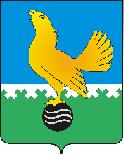 Ханты-Мансийский автономный округ-Юграмуниципальное образованиегородской округ город Пыть-Ях		АДМИНИСТРАЦИЯ ГОРОДАП О С Т А Н О В Л Е Н И ЕОт 10.12.2018									№ 430-паОб утверждении муниципальной программы «Развитие муниципальной службы в городе Пыть-Яхе»В соответствии с Бюджетным кодексом Российской Федерации, постановлением администрации города от 30.08.2018 № 259-па «О модельной муниципальной программе муниципального образования городской округ город Пыть-Ях, порядке принятия решения о разработке муниципальных программ, их формирования, утверждения и реализации»:1.	Утвердить муниципальную программу «Развитие муниципальной службы в городе Пыть-Яхе» согласно приложению.2. Настоящее постановление вступает в силу с 01.01.2019.3.	Отделу по наградам, связям с общественными организациями и СМИ управления делами (О.В.Кулиш) опубликовать постановление в печатном средстве массовой информации «Официальный вестник». 4.	Отделу по информационным ресурсам (А.А. Мерзляков) разместить постановление на официальном сайте администрации города в сети Интернет.	5. Считать утратившими силу постановления администрации города:- от 11.12.2017 № 328-па «Об утверждении муниципальной программы «Создание условий для обеспечения деятельности исполнительно-распорядительного органа местного самоуправления, развития муниципальной службы и резерва управленческих кадров в муниципальном образовании городской округ город Пыть-Ях в 2018-2025 годах и на период до 2030 года»;- от 31.08.2018 № 268-па «О внесении изменений в постановление администрации города от 11.12.2017 № 328-па «Об утверждении муниципальной программы «Создание условий для обеспечения деятельности исполнительно-распорядительного органа местного самоуправления, развития муниципальной службы и резерва управленческих кадров в муниципальном образовании городской округ город Пыть-Ях в 2018-2025 годах и на период до 2030 года». 6.	Контроль за выполнением постановления возложить на управляющего делами администрации города.Глава города Пыть-Яха		                                                           А.Н. МорозовПриложениек постановлению администрациигорода Пыть-Яхаот 10.12.2018 № 430-паМуниципальная программа муниципального образования городской округ город Пыть-Ях «Развитие муниципальной службы в городе Пыть-Яхе» (далее также – муниципальная программа, город Пыть-Ях)Паспорт муниципальной программыРаздел 1 «О стимулировании инвестиционной и инновационной деятельности, развитие конкуренции и негосударственного сектора экономики»1.1. Формирование благоприятной деловой среды.Мероприятия муниципальной программы способствуют развитию национальной предпринимательской инициативы, формированию благоприятных условий для развития малого и среднего предпринимательства в городе Пыть-Яхе посредством обучения муниципальных служащих органов местного самоуправления муниципального образования по направлениям, связанным с формированием благоприятной деловой среды в области инвестиционной и инновационной деятельности, поддержки малого и среднего предпринимательства, учитывающей современные требования в развитии экономики (включая региональную экономику) и международных образовательных практик в форме практических тренингов, семинаров, образовательных кейсов, бизнес-симуляций, деловых игр.Повышение квалификации служащих в сфере управления инновациями осуществляется в ходе реализации основных мероприятий 1.2 и 1.3 муниципальной программы.1.2. Реализация инвестиционных проектов.Реализация инвестиционных проектов муниципальной программой не предусмотрена.1.3. Развитие конкуренции в городе Пыть-Яхе.В период 2019 - 2025 годов мероприятия муниципальной программы по дополнительному профессиональному образованию (далее – ДПО) муниципальных служащих расширены обучающими программами по вопросам развития конкуренции.Основной мерой по развитию конкуренции в рамках реализации Мероприятий подпрограммы 4 муниципальной программы, направленных на создание необходимых условий для обеспечения деятельности органов местного самоуправления города Пыть-Яха и муниципальных учреждений города, в том числе по приобретению товаров и услуг, является применение Федерального закона от 05.04.2013 № 44-ФЗ «О контрактной системе в сфере закупок товаров, работ, услуг для обеспечения государственных и муниципальных нужд». Так, контрактная система в сфере закупок направлена на создание равных условий для обеспечения конкуренции между участниками закупок. Любое заинтересованное лицо имеет возможность в соответствии с законодательством Российской Федерации и иными нормативными правовыми актами о контрактной системе в сфере закупок стать поставщиком (подрядчиком, исполнителем). Конкуренция при осуществлении закупок в рамках данного Федерального закона основывается на соблюдении принципа добросовестной ценовой и неценовой конкуренции между участниками закупок в целях выявления лучших условий поставок товаров, выполнения работ, оказания услуг.Раздел 2 «Механизм реализации муниципальной программы»Планирование бюджетных ассигнований на реализацию муниципальной программы в очередном году и плановом периоде осуществляется в соответствии с нормативными правовыми актами, регулирующими порядок составления проекта бюджета муниципального образования и планирование бюджетных ассигнований.Ежегодно формируется перечень мероприятий муниципальной программы на очередной финансовый год и плановый период с уточнением затрат по ее мероприятиям в соответствии с мониторингом фактически достигнутых целевых показателей муниципальной программы.Реализация программы осуществляется посредством осуществления закупок товаров, работ и услуг в соответствии с действующим законодательством Российской Федерации.Управление ходом реализации программы осуществляет ответственный исполнитель – управление делами администрации города Пыть-Яха. Ответственный исполнитель несет ответственность за реализацию программы, уточняет сроки реализации мероприятий и объемы их финансирования.Конкурсы, предусмотренные муниципальной программой, проводятся на основании положений, утверждаемых соисполнителями муниципальной программы по согласованию с ответственным исполнителем.Финансовое обеспечение программы осуществляется в пределах средств, предусмотренных бюджетом муниципального образования.Финансирование мероприятия 4.2. «Реализация переданных государственных полномочий по государственной регистрации актов гражданского состояния» осуществляется посредством предоставления средств федерального бюджета и бюджета автономного округа в виде субвенций для выполнения федеральных полномочий на государственную регистрацию актов гражданского состояния.Перечень возможных рисков при реализации муниципальной программы представлен в таблице 5. Мероприятия муниципальной программы способствуют внедрению и применению технологий бережливого производства в городе Пыть-Яхе путем формирования системы ДПО в сфере бережливого производства по вопросам внедрения принципов бережливого производства в соответствии со специализацией и потребностями заказчиков, с учетом положений, утвержденных Концепцией «Бережливый регион».Таблица 1Целевые показатели муниципальной программы Таблица 2Перечень основных мероприятий муниципальной программы 																	Таблица 3Оценка эффективности реализации муниципальной программыРуководитель программы: ___________________________                                                                        (Ф.И.О.)             (подпись) Таблица 4Характеристика основных мероприятий муниципальной программы, связь мероприятий с показателямиТаблица 5Перечень возможных рисков при реализации муниципальной программы и мер по их преодолениюНаименование муниципальной программыРазвитие муниципальной службы в городе Пыть-ЯхеДата утверждения муниципальной программы (наименование и номер соответствующего нормативного правового акта)Ответственный исполнитель муниципальной программыУправление делами администрации города Пыть-ЯхаСоисполнители муниципальной программыМКУ Дума города Пыть-Яха;Отдел записи актов гражданского состояния администрации города Пыть-Яха;МКУ «Управление материально-технического обеспечения органов местного самоуправления г.Пыть-Яха»;МКУ «Центр бухгалтерского и комплексного обслуживания муниципальных учреждений города Пыть-Яха»Цель муниципальной программы1. Повышение эффективности муниципальной службы в городе Пыть-Яхе2. Создание необходимых условий для обеспечения деятельности органов местного самоуправления города Пыть-Яха и муниципальных учреждений города.3. Обеспечение прав граждан в отдельных сферах жизнедеятельности.Задачи муниципальной программы1. Повышение качества формирования кадрового состава муниципальной службы в городе Пыть-Яхе, совершенствование системы профессионального развития, муниципальных служащих и кадрового резерва в городе Пыть-Яхе, повышение их профессионализма и компетентности.2. Обеспечение мер, способствующих совершенствованию управления кадровым составом, повышению результативности и эффективности, а также престижа муниципальной службы городе Пыть-Яхе, совершенствование антикоррупционных механизмов в системе муниципальной службы.3. Оптимизация организационной структуры, организационное развитие, подготовка и внедрение решений по улучшению организации деятельности органов местного самоуправления города Пыть-Яха.4. Материально-техническое и организационное обеспечение деятельности органов местного самоуправления города Пыть-Яха и муниципальных учреждений города.5. Реализация отдельных государственных полномочий и деятельности муниципального образования.Подпрограммы или основные мероприятия1. Повышение профессионального уровня муниципальных служащих и резерва управленческих кадров в городе Пыть-Яхе.2. Внедрение современных кадровых технологий на муниципальной службе в городе Пыть-Яхе 3. Создание условий для развития, повышения престижа и открытости муниципальной службы в городе Пыть-Яхе.4. Материально-техническое и организационное обеспечение органов местного самоуправления городского округа города Пыть-Яха.Наименование портфеля проектов, проекта, направленных в том числе на реализацию в Ханты-Мансийском автономном округе – Югре национальных проектов (программ) Российской ФедерацииЦелевые показатели муниципальной программы1. Увеличение доли муниципальных служащих, лиц, замещающих муниципальные должности и лиц, включенных в кадровый резерв и резерв управленческих кадров, прошедших обучение по программам дополнительного профессионального образования, от потребности, определенной муниципальным образованием, с 97 до 100%.2. Увеличение доли лиц, назначенных на должности из кадрового резерва, резерва управленческих кадров, по результатам конкурса на замещение вакантных должностей муниципальной службы, от общего количества назначений на вакантные должности, с 65% до 80%.3. Увеличение доли размещенных в федеральной государственной информационной системе «ЕИСУКС» сведений о вакантных должностях муниципальной службы сведений об открытых вакансиях в органах местного самоуправления и проведении конкурса на включение в кадровый резерв, с 80% до 100 %.4. Сохранение доли муниципальных правовых актов, приведенных в соответствие с законодательством о муниципальной службе и противодействию коррупции, на уровне 100%5. Увеличение доли муниципальных служащих, соблюдающих ограничения и запреты, требования к служебному поведению, с 93 до 96%.6. Увеличение доли освоенных денежных средств на материально-техническое и организационное обеспечение деятельности органов местного самоуправления города Пыть-Яха и муниципальных учреждений города до 100%.7. Увеличение уровня выполнения договорных обязательств по материально-техническому и организационному обеспечению деятельности органов местного самоуправления города Пыть-Яха и муниципальных учреждений города (%), до 100%.8. Увеличение количества совершаемых отделом ЗАГС юридически значимых действий с 8 228 ед. до 8 324 ед.Сроки реализации муниципальной программы2019 - 2025 годы и на период до 2030 годаПараметры финансового обеспечениямуниципальной программы    общее финансирование муниципальной программы:4 467 055,8 тыс. рублей, в том числе по годам:2019 год – 428 060,1 тыс. рублей;2020 год – 366 571,7 тыс. рублей;2021 год – 367 242,4 тыс. рублей;2022 год – 367 242,4 тыс. рублей;2023 год – 367 242,4 тыс. рублей;2024 год – 367 242,4 ыс. рублей;2025 год – 367 242,4 тыс. рублей;2026 - 2030 гг. – 1 836 212,0 тыс. рублей.Параметры финансового обеспечения портфеля проектов, проекта, направленных в том числе на реализацию в городе Пыть-Яхе Ханты-Мансийском автономном округе – Югре национальных проектов (программ) Российской ФедерацииN показателяНаименование показателей результатовБазовый показатель на начало реализации муниципальной программыЗначение показателя по годамЗначение показателя по годамЗначение показателя по годамЗначение показателя по годамЗначение показателя по годамЗначение показателя по годамЗначение показателя по годамЦелевое значение показателя на момент окончания действия муниципальной программыN показателяНаименование показателей результатовБазовый показатель на начало реализации муниципальной программы........123567891011121Доля муниципальных служащих, лиц, замещающих муниципальные должности и лиц, включенных в кадровый резерв и резерв управленческих кадров, прошедших обучение по программам дополнительного профессионального образования, от потребности, определенной муниципальным образованием, % 97971001001001001001001002Доля лиц, назначенных на должности из кадрового резерва, резерва управленческих кадров, по результатам конкурса на замещение вакантных должностей муниципальной службы, от общего количества назначений на вакантные должности, % 6570707070757575803Доля размещенных в федеральной государственной информационной системе «ЕИСУКС» сведений о вакантных должностях муниципальной службы, сведений об открытых вакансиях в органах местного самоуправления и проведении конкурса на включение в кадровый резерв, % 80901001001001001001001004Доля муниципальных правовых актов, приведенных в соответствие с законодательством о муниципальной службе и противодействию коррупции, %1001001001001001001001001005Доля муниципальных служащих, соблюдающих ограничения и запреты, требования к служебному поведению, % 9393949495      959596966Доля освоенных денежных средств на материально-техническое и организационное обеспечение деятельности органов местного самоуправления города Пыть-Яха и муниципальных учреждений города, %.99,899,91001001001001001001007Уровень выполнения договорных обязательств по материально-техническому и организационному обеспечению деятельности органов местного самоуправления города Пыть-Яха и муниципальных учреждений города, %.99,899,91001001001001001001008Количество совершаемых органами ЗАГС юридически значимых действий, ед.822882368244825282608268827682848324Номер основного мероприятияНомер основного мероприятияОсновные мероприятия муниципальной программы (связь мероприятий с показателями муниципальной программы)Ответственный исполнитель/соисполнительИсточники финансированияИсточники финансированияФинансовые затраты на реализацию (тыс. рублей)Финансовые затраты на реализацию (тыс. рублей)Финансовые затраты на реализацию (тыс. рублей)Финансовые затраты на реализацию (тыс. рублей)Финансовые затраты на реализацию (тыс. рублей)Финансовые затраты на реализацию (тыс. рублей)Финансовые затраты на реализацию (тыс. рублей)Финансовые затраты на реализацию (тыс. рублей)Финансовые затраты на реализацию (тыс. рублей)Номер основного мероприятияНомер основного мероприятияОсновные мероприятия муниципальной программы (связь мероприятий с показателями муниципальной программы)Ответственный исполнитель/соисполнительИсточники финансированияИсточники финансированиявсегов том числев том числев том числев том числев том числев том числев том числев том числеНомер основного мероприятияНомер основного мероприятияОсновные мероприятия муниципальной программы (связь мероприятий с показателями муниципальной программы)Ответственный исполнитель/соисполнительИсточники финансированияИсточники финансированиявсего2019 год2020 год2021 год2022 год2023 год2024 год2025 год2026 - 2030 годы1123445678910111213Подпрограмма 1. Повышение профессионального уровня муниципальных служащих и резерва управленческих кадров в городе Пыть-ЯхеПодпрограмма 1. Повышение профессионального уровня муниципальных служащих и резерва управленческих кадров в городе Пыть-ЯхеПодпрограмма 1. Повышение профессионального уровня муниципальных служащих и резерва управленческих кадров в городе Пыть-ЯхеПодпрограмма 1. Повышение профессионального уровня муниципальных служащих и резерва управленческих кадров в городе Пыть-ЯхеПодпрограмма 1. Повышение профессионального уровня муниципальных служащих и резерва управленческих кадров в городе Пыть-ЯхеПодпрограмма 1. Повышение профессионального уровня муниципальных служащих и резерва управленческих кадров в городе Пыть-ЯхеПодпрограмма 1. Повышение профессионального уровня муниципальных служащих и резерва управленческих кадров в городе Пыть-ЯхеПодпрограмма 1. Повышение профессионального уровня муниципальных служащих и резерва управленческих кадров в городе Пыть-ЯхеПодпрограмма 1. Повышение профессионального уровня муниципальных служащих и резерва управленческих кадров в городе Пыть-ЯхеПодпрограмма 1. Повышение профессионального уровня муниципальных служащих и резерва управленческих кадров в городе Пыть-ЯхеПодпрограмма 1. Повышение профессионального уровня муниципальных служащих и резерва управленческих кадров в городе Пыть-ЯхеПодпрограмма 1. Повышение профессионального уровня муниципальных служащих и резерва управленческих кадров в городе Пыть-ЯхеПодпрограмма 1. Повышение профессионального уровня муниципальных служащих и резерва управленческих кадров в городе Пыть-ЯхеПодпрограмма 1. Повышение профессионального уровня муниципальных служащих и резерва управленческих кадров в городе Пыть-ЯхеПодпрограмма 1. Повышение профессионального уровня муниципальных служащих и резерва управленческих кадров в городе Пыть-Яхе1.1.1.1.Организация обучения и оценка компетенций лиц, включенных в кадровый резерв и резерв управленческих кадров муниципального образования (2)Управление делами администрации города Пыть-Яха/МКУ Дума города Пыть-Яхавсего0,00,00,00,00,00,00,00,00,00,01.1.1.1.Организация обучения и оценка компетенций лиц, включенных в кадровый резерв и резерв управленческих кадров муниципального образования (2)Управление делами администрации города Пыть-Яха/МКУ Дума города Пыть-Яхафедеральный бюджет0,00,00,00,00,00,00,00,00,00,01.1.1.1.Организация обучения и оценка компетенций лиц, включенных в кадровый резерв и резерв управленческих кадров муниципального образования (2)Управление делами администрации города Пыть-Яха/МКУ Дума города Пыть-Яхабюджет автономного округа0,00,00,00,00,00,00,00,00,00,01.1.1.1.Организация обучения и оценка компетенций лиц, включенных в кадровый резерв и резерв управленческих кадров муниципального образования (2)Управление делами администрации города Пыть-Яха/МКУ Дума города Пыть-Яхаместный бюджет0,00,00,00,00,00,00,00,00,00,01.1.1.1.Организация обучения и оценка компетенций лиц, включенных в кадровый резерв и резерв управленческих кадров муниципального образования (2)Управление делами администрации города Пыть-Яха/МКУ Дума города Пыть-Яхаиные источники финансирования0,00,00,00,00,00,00,00,00,00,01.2.1.2.Дополнительное профессиональное образование муниципальных служащих и лиц, замещающих муниципальные должности, по приоритетным и иным направлениям (1)Управление делами администрации города Пыть-Яха/МКУ Дума города Пыть-Яхавсего12144,012144,01012,01012,01012,01012,01012,01012,01012,05060,01.2.1.2.Дополнительное профессиональное образование муниципальных служащих и лиц, замещающих муниципальные должности, по приоритетным и иным направлениям (1)Управление делами администрации города Пыть-Яха/МКУ Дума города Пыть-Яхафедеральный бюджет0,00,00,00,00,00,00,00,00,00,01.2.1.2.Дополнительное профессиональное образование муниципальных служащих и лиц, замещающих муниципальные должности, по приоритетным и иным направлениям (1)Управление делами администрации города Пыть-Яха/МКУ Дума города Пыть-Яхабюджет автономного округа0,00,00,00,00,00,00,00,00,00,01.2.1.2.Дополнительное профессиональное образование муниципальных служащих и лиц, замещающих муниципальные должности, по приоритетным и иным направлениям (1)Управление делами администрации города Пыть-Яха/МКУ Дума города Пыть-Яхаместный бюджет12144,012144,01012,01012,01012,01012,01012,01012,01012,05060,01.2.1.2.Дополнительное профессиональное образование муниципальных служащих и лиц, замещающих муниципальные должности, по приоритетным и иным направлениям (1)Управление делами администрации города Пыть-Яха/МКУ Дума города Пыть-Яхаиные источники финансирования0,00,00,00,00,00,00,00,00,00,01.2.1.2.Дополнительное профессиональное образование муниципальных служащих и лиц, замещающих муниципальные должности, по приоритетным и иным направлениям (1)Управление делами администрации города Пыть-Яхавсего9612,09612,0801,0801,0801,0801,0801,0801,0801,04005,01.2.1.2.Дополнительное профессиональное образование муниципальных служащих и лиц, замещающих муниципальные должности, по приоритетным и иным направлениям (1)Управление делами администрации города Пыть-Яхафедеральный бюджет0,00,00,00,00,00,00,00,00,00,01.2.1.2.Дополнительное профессиональное образование муниципальных служащих и лиц, замещающих муниципальные должности, по приоритетным и иным направлениям (1)Управление делами администрации города Пыть-Яхабюджет автономного округа0,00,00,00,00,00,00,00,00,00,01.2.1.2.Дополнительное профессиональное образование муниципальных служащих и лиц, замещающих муниципальные должности, по приоритетным и иным направлениям (1)Управление делами администрации города Пыть-Яхаместный бюджет9612,09612,0801,0801,0801,0801,0801,0801,0801,04005,01.2.1.2.Дополнительное профессиональное образование муниципальных служащих и лиц, замещающих муниципальные должности, по приоритетным и иным направлениям (1)Управление делами администрации города Пыть-Яхаиные источники финансирования0,00,00,00,00,00,00,00,00,00,01.2.1.2.Дополнительное профессиональное образование муниципальных служащих и лиц, замещающих муниципальные должности, по приоритетным и иным направлениям (1)МКУ Дума города Пыть-Яхавсего2532,02532,0211,0211,0211,0211,0211,0211,0211,01055,01.2.1.2.Дополнительное профессиональное образование муниципальных служащих и лиц, замещающих муниципальные должности, по приоритетным и иным направлениям (1)МКУ Дума города Пыть-Яхафедеральный бюджет0,00,00,00,00,00,00,00,00,00,01.2.1.2.Дополнительное профессиональное образование муниципальных служащих и лиц, замещающих муниципальные должности, по приоритетным и иным направлениям (1)МКУ Дума города Пыть-Яхабюджет автономного округа0,00,00,00,00,00,00,00,00,00,01.2.1.2.Дополнительное профессиональное образование муниципальных служащих и лиц, замещающих муниципальные должности, по приоритетным и иным направлениям (1)МКУ Дума города Пыть-Яхаместный бюджет2532,02532,0211,0211,0211,0211,0211,0211,0211,01055,01.2.1.2.Дополнительное профессиональное образование муниципальных служащих и лиц, замещающих муниципальные должности, по приоритетным и иным направлениям (1)МКУ Дума города Пыть-Яхаиные источники финансирования0,00,00,00,00,00,00,00,00,00,0Итого по подпрограмме 1Итого по подпрограмме 1Итого по подпрограмме 1Управление делами администрации города Пыть-Яха/МКУ Дума города Пыть-Яхавсего12144,012144,01012,01012,01012,01012,01012,01012,01012,05060,0Итого по подпрограмме 1Итого по подпрограмме 1Итого по подпрограмме 1Управление делами администрации города Пыть-Яха/МКУ Дума города Пыть-Яхафедеральный бюджет0,00,00,00,00,00,00,00,00,00,0Итого по подпрограмме 1Итого по подпрограмме 1Итого по подпрограмме 1Управление делами администрации города Пыть-Яха/МКУ Дума города Пыть-Яхабюджет автономного округа0,00,00,00,00,00,00,00,00,00,0Итого по подпрограмме 1Итого по подпрограмме 1Итого по подпрограмме 1Управление делами администрации города Пыть-Яха/МКУ Дума города Пыть-Яхаместный бюджет12144,012144,01012,01012,01012,01012,01012,01012,01012,05060,0Итого по подпрограмме 1Итого по подпрограмме 1Итого по подпрограмме 1Управление делами администрации города Пыть-Яха/МКУ Дума города Пыть-Яхаиные источники финансирования0,00,00,00,00,00,00,00,00,00,0в том числе по проектам, портфелям проектов автономного округа (в том числе направленные на реализацию национальных и федеральных проектов Российской Федерации), муниципальным проектам, реализуемых на основе проектной инициативыв том числе по проектам, портфелям проектов автономного округа (в том числе направленные на реализацию национальных и федеральных проектов Российской Федерации), муниципальным проектам, реализуемых на основе проектной инициативыв том числе по проектам, портфелям проектов автономного округа (в том числе направленные на реализацию национальных и федеральных проектов Российской Федерации), муниципальным проектам, реализуемых на основе проектной инициативыУправление делами администрации города Пыть-Яха/МКУ Дума города Пыть-Яхавсего0,00,00,00,00,00,00,00,00,00,0в том числе по проектам, портфелям проектов автономного округа (в том числе направленные на реализацию национальных и федеральных проектов Российской Федерации), муниципальным проектам, реализуемых на основе проектной инициативыв том числе по проектам, портфелям проектов автономного округа (в том числе направленные на реализацию национальных и федеральных проектов Российской Федерации), муниципальным проектам, реализуемых на основе проектной инициативыв том числе по проектам, портфелям проектов автономного округа (в том числе направленные на реализацию национальных и федеральных проектов Российской Федерации), муниципальным проектам, реализуемых на основе проектной инициативыУправление делами администрации города Пыть-Яха/МКУ Дума города Пыть-Яхафедеральный бюджет0,00,00,00,00,00,00,00,00,00,0в том числе по проектам, портфелям проектов автономного округа (в том числе направленные на реализацию национальных и федеральных проектов Российской Федерации), муниципальным проектам, реализуемых на основе проектной инициативыв том числе по проектам, портфелям проектов автономного округа (в том числе направленные на реализацию национальных и федеральных проектов Российской Федерации), муниципальным проектам, реализуемых на основе проектной инициативыв том числе по проектам, портфелям проектов автономного округа (в том числе направленные на реализацию национальных и федеральных проектов Российской Федерации), муниципальным проектам, реализуемых на основе проектной инициативыУправление делами администрации города Пыть-Яха/МКУ Дума города Пыть-Яхабюджет автономного округа0,00,00,00,00,00,00,00,00,00,0в том числе по проектам, портфелям проектов автономного округа (в том числе направленные на реализацию национальных и федеральных проектов Российской Федерации), муниципальным проектам, реализуемых на основе проектной инициативыв том числе по проектам, портфелям проектов автономного округа (в том числе направленные на реализацию национальных и федеральных проектов Российской Федерации), муниципальным проектам, реализуемых на основе проектной инициативыв том числе по проектам, портфелям проектов автономного округа (в том числе направленные на реализацию национальных и федеральных проектов Российской Федерации), муниципальным проектам, реализуемых на основе проектной инициативыУправление делами администрации города Пыть-Яха/МКУ Дума города Пыть-Яхаместный бюджет0,00,00,00,00,00,00,00,00,00,0в том числе по проектам, портфелям проектов автономного округа (в том числе направленные на реализацию национальных и федеральных проектов Российской Федерации), муниципальным проектам, реализуемых на основе проектной инициативыв том числе по проектам, портфелям проектов автономного округа (в том числе направленные на реализацию национальных и федеральных проектов Российской Федерации), муниципальным проектам, реализуемых на основе проектной инициативыв том числе по проектам, портфелям проектов автономного округа (в том числе направленные на реализацию национальных и федеральных проектов Российской Федерации), муниципальным проектам, реализуемых на основе проектной инициативыУправление делами администрации города Пыть-Яха/МКУ Дума города Пыть-Яхаиные источники финансирования0,00,00,00,00,00,00,00,00,00,0Подпрограмма 2. Внедрение современных кадровых технологий на муниципальной службе в городе Пыть-ЯхеПодпрограмма 2. Внедрение современных кадровых технологий на муниципальной службе в городе Пыть-ЯхеПодпрограмма 2. Внедрение современных кадровых технологий на муниципальной службе в городе Пыть-ЯхеПодпрограмма 2. Внедрение современных кадровых технологий на муниципальной службе в городе Пыть-ЯхеПодпрограмма 2. Внедрение современных кадровых технологий на муниципальной службе в городе Пыть-ЯхеПодпрограмма 2. Внедрение современных кадровых технологий на муниципальной службе в городе Пыть-ЯхеПодпрограмма 2. Внедрение современных кадровых технологий на муниципальной службе в городе Пыть-ЯхеПодпрограмма 2. Внедрение современных кадровых технологий на муниципальной службе в городе Пыть-ЯхеПодпрограмма 2. Внедрение современных кадровых технологий на муниципальной службе в городе Пыть-ЯхеПодпрограмма 2. Внедрение современных кадровых технологий на муниципальной службе в городе Пыть-ЯхеПодпрограмма 2. Внедрение современных кадровых технологий на муниципальной службе в городе Пыть-ЯхеПодпрограмма 2. Внедрение современных кадровых технологий на муниципальной службе в городе Пыть-ЯхеПодпрограмма 2. Внедрение современных кадровых технологий на муниципальной службе в городе Пыть-ЯхеПодпрограмма 2. Внедрение современных кадровых технологий на муниципальной службе в городе Пыть-ЯхеПодпрограмма 2. Внедрение современных кадровых технологий на муниципальной службе в городе Пыть-Яхе2.1.2.1.Участие в цифровизации функций управления кадрами, в том числе кадрового делопроизводства совместно с органами власти автономного округа (3)Управление делами администрации города Пыть-Яха/МКУ Дума города Пыть-Яхавсего0,00,00,00,00,00,00,00,00,00,02.1.2.1.Участие в цифровизации функций управления кадрами, в том числе кадрового делопроизводства совместно с органами власти автономного округа (3)Управление делами администрации города Пыть-Яха/МКУ Дума города Пыть-Яхафедеральный бюджет0,00,00,00,00,00,00,00,00,00,02.1.2.1.Участие в цифровизации функций управления кадрами, в том числе кадрового делопроизводства совместно с органами власти автономного округа (3)Управление делами администрации города Пыть-Яха/МКУ Дума города Пыть-Яхабюджет автономного округа0,00,00,00,00,00,00,00,00,00,02.1.2.1.Участие в цифровизации функций управления кадрами, в том числе кадрового делопроизводства совместно с органами власти автономного округа (3)Управление делами администрации города Пыть-Яха/МКУ Дума города Пыть-Яхаместный бюджет0,00,00,00,00,00,00,00,00,00,02.1.2.1.Участие в цифровизации функций управления кадрами, в том числе кадрового делопроизводства совместно с органами власти автономного округа (3)Управление делами администрации города Пыть-Яха/МКУ Дума города Пыть-Яхаиные источники финансирования0,00,00,00,00,00,00,00,00,00,02.2.2.2.Анализ и разработка предложений, а также проведение мероприятий по повышению эффективности в сфере профилактики коррупции в органах местного самоуправления города Пыть-Яха (5)Управление делами администрации города Пыть-Яха/МКУ Дума города Пыть-Яхавсего0,00,00,00,00,00,00,00,00,00,02.2.2.2.Анализ и разработка предложений, а также проведение мероприятий по повышению эффективности в сфере профилактики коррупции в органах местного самоуправления города Пыть-Яха (5)Управление делами администрации города Пыть-Яха/МКУ Дума города Пыть-Яхафедеральный бюджет0,00,00,00,00,00,00,00,00,00,02.2.2.2.Анализ и разработка предложений, а также проведение мероприятий по повышению эффективности в сфере профилактики коррупции в органах местного самоуправления города Пыть-Яха (5)Управление делами администрации города Пыть-Яха/МКУ Дума города Пыть-Яхабюджет автономного округа0,00,00,00,00,00,00,00,00,00,02.2.2.2.Анализ и разработка предложений, а также проведение мероприятий по повышению эффективности в сфере профилактики коррупции в органах местного самоуправления города Пыть-Яха (5)Управление делами администрации города Пыть-Яха/МКУ Дума города Пыть-Яхаместный бюджет0,00,00,00,00,00,00,00,00,00,02.2.2.2.Анализ и разработка предложений, а также проведение мероприятий по повышению эффективности в сфере профилактики коррупции в органах местного самоуправления города Пыть-Яха (5)Управление делами администрации города Пыть-Яха/МКУ Дума города Пыть-Яхаиные источники финансирования0,00,00,00,00,00,00,00,00,00,02.3.2.3.Внедрение современных технологий управления, включающих в себя новые методы планирования деятельности органов местного самоуправления и стимулирования профессиональной служебной деятельности муниципальных служащих (4)Управление делами администрации города Пыть-Яха/МКУ Дума города Пыть-Яхавсего0,00,00,00,00,00,00,00,00,00,02.3.2.3.Внедрение современных технологий управления, включающих в себя новые методы планирования деятельности органов местного самоуправления и стимулирования профессиональной служебной деятельности муниципальных служащих (4)Управление делами администрации города Пыть-Яха/МКУ Дума города Пыть-Яхафедеральный бюджет0,00,00,00,00,00,00,00,00,00,02.3.2.3.Внедрение современных технологий управления, включающих в себя новые методы планирования деятельности органов местного самоуправления и стимулирования профессиональной служебной деятельности муниципальных служащих (4)Управление делами администрации города Пыть-Яха/МКУ Дума города Пыть-Яхабюджет автономного округа0,00,00,00,00,00,00,00,00,00,02.3.2.3.Внедрение современных технологий управления, включающих в себя новые методы планирования деятельности органов местного самоуправления и стимулирования профессиональной служебной деятельности муниципальных служащих (4)Управление делами администрации города Пыть-Яха/МКУ Дума города Пыть-Яхаместный бюджет0,00,00,00,00,00,00,00,00,00,02.3.2.3.Внедрение современных технологий управления, включающих в себя новые методы планирования деятельности органов местного самоуправления и стимулирования профессиональной служебной деятельности муниципальных служащих (4)Управление делами администрации города Пыть-Яха/МКУ Дума города Пыть-Яхаиные источники финансирования0,00,00,00,00,00,00,00,00,00,0Итого по подпрограмме 2Итого по подпрограмме 2Итого по подпрограмме 2Управление делами администрации города Пыть-Яха/МКУ Дума города Пыть-Яхавсего0,00,00,00,00,00,00,00,00,00,0Итого по подпрограмме 2Итого по подпрограмме 2Итого по подпрограмме 2Управление делами администрации города Пыть-Яха/МКУ Дума города Пыть-Яхафедеральный бюджет0,00,00,00,00,00,00,00,00,00,0Итого по подпрограмме 2Итого по подпрограмме 2Итого по подпрограмме 2Управление делами администрации города Пыть-Яха/МКУ Дума города Пыть-Яхабюджет автономного округа0,00,00,00,00,00,00,00,00,00,0Итого по подпрограмме 2Итого по подпрограмме 2Итого по подпрограмме 2Управление делами администрации города Пыть-Яха/МКУ Дума города Пыть-Яхаместный бюджет0,00,00,00,00,00,00,00,00,00,0Итого по подпрограмме 2Итого по подпрограмме 2Итого по подпрограмме 2Управление делами администрации города Пыть-Яха/МКУ Дума города Пыть-Яхаиные источники финансирования0,00,00,00,00,00,00,00,00,00,0в том числе по проектам, портфелям проектов автономного округа (в том числе направленные на реализацию национальных и федеральных проектов Российской Федерации), муниципальным проектам, реализуемых на основе проектной инициативыв том числе по проектам, портфелям проектов автономного округа (в том числе направленные на реализацию национальных и федеральных проектов Российской Федерации), муниципальным проектам, реализуемых на основе проектной инициативыв том числе по проектам, портфелям проектов автономного округа (в том числе направленные на реализацию национальных и федеральных проектов Российской Федерации), муниципальным проектам, реализуемых на основе проектной инициативыУправление делами администрации города Пыть-Яха/МКУ Дума города Пыть-Яхавсего0,00,00,00,00,00,00,00,00,00,0в том числе по проектам, портфелям проектов автономного округа (в том числе направленные на реализацию национальных и федеральных проектов Российской Федерации), муниципальным проектам, реализуемых на основе проектной инициативыв том числе по проектам, портфелям проектов автономного округа (в том числе направленные на реализацию национальных и федеральных проектов Российской Федерации), муниципальным проектам, реализуемых на основе проектной инициативыв том числе по проектам, портфелям проектов автономного округа (в том числе направленные на реализацию национальных и федеральных проектов Российской Федерации), муниципальным проектам, реализуемых на основе проектной инициативыУправление делами администрации города Пыть-Яха/МКУ Дума города Пыть-Яхафедеральный бюджет0,00,00,00,00,00,00,00,00,00,0в том числе по проектам, портфелям проектов автономного округа (в том числе направленные на реализацию национальных и федеральных проектов Российской Федерации), муниципальным проектам, реализуемых на основе проектной инициативыв том числе по проектам, портфелям проектов автономного округа (в том числе направленные на реализацию национальных и федеральных проектов Российской Федерации), муниципальным проектам, реализуемых на основе проектной инициативыв том числе по проектам, портфелям проектов автономного округа (в том числе направленные на реализацию национальных и федеральных проектов Российской Федерации), муниципальным проектам, реализуемых на основе проектной инициативыУправление делами администрации города Пыть-Яха/МКУ Дума города Пыть-Яхабюджет автономного округа0,00,00,00,00,00,00,00,00,00,0в том числе по проектам, портфелям проектов автономного округа (в том числе направленные на реализацию национальных и федеральных проектов Российской Федерации), муниципальным проектам, реализуемых на основе проектной инициативыв том числе по проектам, портфелям проектов автономного округа (в том числе направленные на реализацию национальных и федеральных проектов Российской Федерации), муниципальным проектам, реализуемых на основе проектной инициативыв том числе по проектам, портфелям проектов автономного округа (в том числе направленные на реализацию национальных и федеральных проектов Российской Федерации), муниципальным проектам, реализуемых на основе проектной инициативыУправление делами администрации города Пыть-Яха/МКУ Дума города Пыть-Яхаместный бюджет0,00,00,00,00,00,00,00,00,00,0в том числе по проектам, портфелям проектов автономного округа (в том числе направленные на реализацию национальных и федеральных проектов Российской Федерации), муниципальным проектам, реализуемых на основе проектной инициативыв том числе по проектам, портфелям проектов автономного округа (в том числе направленные на реализацию национальных и федеральных проектов Российской Федерации), муниципальным проектам, реализуемых на основе проектной инициативыв том числе по проектам, портфелям проектов автономного округа (в том числе направленные на реализацию национальных и федеральных проектов Российской Федерации), муниципальным проектам, реализуемых на основе проектной инициативыУправление делами администрации города Пыть-Яха/МКУ Дума города Пыть-Яхаиные источники финансирования0,00,00,00,00,00,00,00,00,00,0Подпрограмма 3. Создание условий для развития, повышения престижа и открытости муниципальной службы в городе Пыть-ЯхеПодпрограмма 3. Создание условий для развития, повышения престижа и открытости муниципальной службы в городе Пыть-ЯхеПодпрограмма 3. Создание условий для развития, повышения престижа и открытости муниципальной службы в городе Пыть-ЯхеПодпрограмма 3. Создание условий для развития, повышения престижа и открытости муниципальной службы в городе Пыть-ЯхеПодпрограмма 3. Создание условий для развития, повышения престижа и открытости муниципальной службы в городе Пыть-ЯхеПодпрограмма 3. Создание условий для развития, повышения престижа и открытости муниципальной службы в городе Пыть-ЯхеПодпрограмма 3. Создание условий для развития, повышения престижа и открытости муниципальной службы в городе Пыть-ЯхеПодпрограмма 3. Создание условий для развития, повышения престижа и открытости муниципальной службы в городе Пыть-ЯхеПодпрограмма 3. Создание условий для развития, повышения престижа и открытости муниципальной службы в городе Пыть-ЯхеПодпрограмма 3. Создание условий для развития, повышения престижа и открытости муниципальной службы в городе Пыть-ЯхеПодпрограмма 3. Создание условий для развития, повышения престижа и открытости муниципальной службы в городе Пыть-ЯхеПодпрограмма 3. Создание условий для развития, повышения престижа и открытости муниципальной службы в городе Пыть-ЯхеПодпрограмма 3. Создание условий для развития, повышения престижа и открытости муниципальной службы в городе Пыть-ЯхеПодпрограмма 3. Создание условий для развития, повышения престижа и открытости муниципальной службы в городе Пыть-ЯхеПодпрограмма 3. Создание условий для развития, повышения престижа и открытости муниципальной службы в городе Пыть-Яхе3.1.3.1.Содействие развитию управленческой культуры и повышению престижа и муниципальной службы в городе Пыть-Яхе (5)Управление делами администрации города Пыть-Яха/МКУ Дума города Пыть-Яхавсего720,0720,060,060,060,060,060,060,060,0300,03.1.3.1.Содействие развитию управленческой культуры и повышению престижа и муниципальной службы в городе Пыть-Яхе (5)Управление делами администрации города Пыть-Яха/МКУ Дума города Пыть-Яхафедеральный бюджет0,00,00,00,00,00,00,00,00,00,03.1.3.1.Содействие развитию управленческой культуры и повышению престижа и муниципальной службы в городе Пыть-Яхе (5)Управление делами администрации города Пыть-Яха/МКУ Дума города Пыть-Яхабюджет автономного округа0,00,00,00,00,00,00,00,00,00,03.1.3.1.Содействие развитию управленческой культуры и повышению престижа и муниципальной службы в городе Пыть-Яхе (5)Управление делами администрации города Пыть-Яха/МКУ Дума города Пыть-Яхаместный бюджет720,0720,060,060,060,060,060,060,060,0300,03.1.3.1.Содействие развитию управленческой культуры и повышению престижа и муниципальной службы в городе Пыть-Яхе (5)Управление делами администрации города Пыть-Яха/МКУ Дума города Пыть-Яхаиные источники финансирования0,00,00,00,00,00,00,00,00,00,03.1.3.1.Содействие развитию управленческой культуры и повышению престижа и муниципальной службы в городе Пыть-Яхе (5)Управление делами администрации города Пыть-Яхавсего720,0720,060,060,060,060,060,060,060,0300,03.1.3.1.Содействие развитию управленческой культуры и повышению престижа и муниципальной службы в городе Пыть-Яхе (5)Управление делами администрации города Пыть-Яхафедеральный бюджет0,00,00,00,00,00,00,00,00,00,03.1.3.1.Содействие развитию управленческой культуры и повышению престижа и муниципальной службы в городе Пыть-Яхе (5)Управление делами администрации города Пыть-Яхабюджет автономного округа0,00,00,00,00,00,00,00,00,00,03.1.3.1.Содействие развитию управленческой культуры и повышению престижа и муниципальной службы в городе Пыть-Яхе (5)Управление делами администрации города Пыть-Яхаместный бюджет720,0720,060,060,060,060,060,060,060,0300,03.1.3.1.Содействие развитию управленческой культуры и повышению престижа и муниципальной службы в городе Пыть-Яхе (5)Управление делами администрации города Пыть-Яхаиные источники финансирования0,00,00,00,00,00,00,00,00,00,03.1.3.1.Содействие развитию управленческой культуры и повышению престижа и муниципальной службы в городе Пыть-Яхе (5)МКУ Дума города Пыть-Яхавсего0,00,00,00,00,00,00,00,00,00,03.1.3.1.Содействие развитию управленческой культуры и повышению престижа и муниципальной службы в городе Пыть-Яхе (5)МКУ Дума города Пыть-Яхафедеральный бюджет0,00,00,00,00,00,00,00,00,00,03.1.3.1.Содействие развитию управленческой культуры и повышению престижа и муниципальной службы в городе Пыть-Яхе (5)МКУ Дума города Пыть-Яхабюджет автономного округа0,00,00,00,00,00,00,00,00,00,03.1.3.1.Содействие развитию управленческой культуры и повышению престижа и муниципальной службы в городе Пыть-Яхе (5)МКУ Дума города Пыть-Яхаместный бюджет0,00,00,00,00,00,00,00,00,00,03.1.3.1.Содействие развитию управленческой культуры и повышению престижа и муниципальной службы в городе Пыть-Яхе (5)МКУ Дума города Пыть-Яхаиные источники финансирования0,00,00,00,00,00,00,00,00,00,03.2.3.2.Организация работы коллегиальных органов по вопросам формирования и развития системы управления муниципальной службой (2)Управление делами администрации города Пыть-Яха/МКУ Дума города Пыть-Яхавсего0,00,00,00,00,00,00,00,00,00,03.2.3.2.Организация работы коллегиальных органов по вопросам формирования и развития системы управления муниципальной службой (2)Управление делами администрации города Пыть-Яха/МКУ Дума города Пыть-Яхафедеральный бюджет0,00,00,00,00,00,00,00,00,00,03.2.3.2.Организация работы коллегиальных органов по вопросам формирования и развития системы управления муниципальной службой (2)Управление делами администрации города Пыть-Яха/МКУ Дума города Пыть-Яхабюджет автономного округа0,00,00,00,00,00,00,00,00,00,03.2.3.2.Организация работы коллегиальных органов по вопросам формирования и развития системы управления муниципальной службой (2)Управление делами администрации города Пыть-Яха/МКУ Дума города Пыть-Яхаместный бюджет0,00,00,00,00,00,00,00,00,00,03.2.3.2.Организация работы коллегиальных органов по вопросам формирования и развития системы управления муниципальной службой (2)Управление делами администрации города Пыть-Яха/МКУ Дума города Пыть-Яхаиные источники финансирования0,00,00,00,00,00,00,00,00,00,03.3.3.3.Проведение методических семинаров по актуальным вопросам муниципальной службы и противодействию коррупции (5)Управление делами администрации города Пыть-Яха/МКУ Дума города Пыть-Яхавсего0,00,00,00,00,00,00,00,00,00,03.3.3.3.Проведение методических семинаров по актуальным вопросам муниципальной службы и противодействию коррупции (5)Управление делами администрации города Пыть-Яха/МКУ Дума города Пыть-Яхафедеральный бюджет0,00,00,00,00,00,00,00,00,00,03.3.3.3.Проведение методических семинаров по актуальным вопросам муниципальной службы и противодействию коррупции (5)Управление делами администрации города Пыть-Яха/МКУ Дума города Пыть-Яхабюджет автономного округа0,00,00,00,00,00,00,00,00,00,03.3.3.3.Проведение методических семинаров по актуальным вопросам муниципальной службы и противодействию коррупции (5)Управление делами администрации города Пыть-Яха/МКУ Дума города Пыть-Яхаместный бюджет0,00,00,00,00,00,00,00,00,00,03.3.3.3.Проведение методических семинаров по актуальным вопросам муниципальной службы и противодействию коррупции (5)Управление делами администрации города Пыть-Яха/МКУ Дума города Пыть-Яхаиные источники финансирования0,00,00,00,00,00,00,00,00,00,0Итого по подпрограмме 3 Итого по подпрограмме 3 Итого по подпрограмме 3 Итого по подпрограмме 3 всего720,0720,060,060,060,060,060,060,060,0300,0Итого по подпрограмме 3 Итого по подпрограмме 3 Итого по подпрограмме 3 Итого по подпрограмме 3 федеральный бюджет0,00,00,00,00,00,00,00,00,00,0Итого по подпрограмме 3 Итого по подпрограмме 3 Итого по подпрограмме 3 Итого по подпрограмме 3 бюджет автономного округа0,00,00,00,00,00,00,00,00,00,0Итого по подпрограмме 3 Итого по подпрограмме 3 Итого по подпрограмме 3 Итого по подпрограмме 3 местный бюджет720,0720,060,060,060,060,060,060,060,0300,0Итого по подпрограмме 3 Итого по подпрограмме 3 Итого по подпрограмме 3 Итого по подпрограмме 3 иные источники финансирования0,00,00,00,00,00,00,00,00,00,0в том числе по проектам, портфелям проектов автономного округа (в том числе направленные на реализацию национальных и федеральных проектов Российской Федерации), муниципальным проектам, реализуемых на основе проектной инициативыв том числе по проектам, портфелям проектов автономного округа (в том числе направленные на реализацию национальных и федеральных проектов Российской Федерации), муниципальным проектам, реализуемых на основе проектной инициативыв том числе по проектам, портфелям проектов автономного округа (в том числе направленные на реализацию национальных и федеральных проектов Российской Федерации), муниципальным проектам, реализуемых на основе проектной инициативыУправление делами администрации города Пыть-Яха/МКУ Дума города Пыть-Яхавсего0,00,00,00,00,00,00,00,00,00,0в том числе по проектам, портфелям проектов автономного округа (в том числе направленные на реализацию национальных и федеральных проектов Российской Федерации), муниципальным проектам, реализуемых на основе проектной инициативыв том числе по проектам, портфелям проектов автономного округа (в том числе направленные на реализацию национальных и федеральных проектов Российской Федерации), муниципальным проектам, реализуемых на основе проектной инициативыв том числе по проектам, портфелям проектов автономного округа (в том числе направленные на реализацию национальных и федеральных проектов Российской Федерации), муниципальным проектам, реализуемых на основе проектной инициативыУправление делами администрации города Пыть-Яха/МКУ Дума города Пыть-Яхафедеральный бюджет0,00,00,00,00,00,00,00,00,00,0в том числе по проектам, портфелям проектов автономного округа (в том числе направленные на реализацию национальных и федеральных проектов Российской Федерации), муниципальным проектам, реализуемых на основе проектной инициативыв том числе по проектам, портфелям проектов автономного округа (в том числе направленные на реализацию национальных и федеральных проектов Российской Федерации), муниципальным проектам, реализуемых на основе проектной инициативыв том числе по проектам, портфелям проектов автономного округа (в том числе направленные на реализацию национальных и федеральных проектов Российской Федерации), муниципальным проектам, реализуемых на основе проектной инициативыУправление делами администрации города Пыть-Яха/МКУ Дума города Пыть-Яхабюджет автономного округа0,00,00,00,00,00,00,00,00,00,0в том числе по проектам, портфелям проектов автономного округа (в том числе направленные на реализацию национальных и федеральных проектов Российской Федерации), муниципальным проектам, реализуемых на основе проектной инициативыв том числе по проектам, портфелям проектов автономного округа (в том числе направленные на реализацию национальных и федеральных проектов Российской Федерации), муниципальным проектам, реализуемых на основе проектной инициативыв том числе по проектам, портфелям проектов автономного округа (в том числе направленные на реализацию национальных и федеральных проектов Российской Федерации), муниципальным проектам, реализуемых на основе проектной инициативыУправление делами администрации города Пыть-Яха/МКУ Дума города Пыть-Яхаместный бюджет0,00,00,00,00,00,00,00,00,00,0в том числе по проектам, портфелям проектов автономного округа (в том числе направленные на реализацию национальных и федеральных проектов Российской Федерации), муниципальным проектам, реализуемых на основе проектной инициативыв том числе по проектам, портфелям проектов автономного округа (в том числе направленные на реализацию национальных и федеральных проектов Российской Федерации), муниципальным проектам, реализуемых на основе проектной инициативыв том числе по проектам, портфелям проектов автономного округа (в том числе направленные на реализацию национальных и федеральных проектов Российской Федерации), муниципальным проектам, реализуемых на основе проектной инициативыУправление делами администрации города Пыть-Яха/МКУ Дума города Пыть-Яхаиные источники финансирования0,00,00,00,00,00,00,00,00,00,0Подпрограмма 4. Материально-техническое и организационное обеспечение органов местного самоуправления городского округа города Пыть-ЯхаПодпрограмма 4. Материально-техническое и организационное обеспечение органов местного самоуправления городского округа города Пыть-ЯхаПодпрограмма 4. Материально-техническое и организационное обеспечение органов местного самоуправления городского округа города Пыть-ЯхаПодпрограмма 4. Материально-техническое и организационное обеспечение органов местного самоуправления городского округа города Пыть-ЯхаПодпрограмма 4. Материально-техническое и организационное обеспечение органов местного самоуправления городского округа города Пыть-ЯхаПодпрограмма 4. Материально-техническое и организационное обеспечение органов местного самоуправления городского округа города Пыть-ЯхаПодпрограмма 4. Материально-техническое и организационное обеспечение органов местного самоуправления городского округа города Пыть-ЯхаПодпрограмма 4. Материально-техническое и организационное обеспечение органов местного самоуправления городского округа города Пыть-ЯхаПодпрограмма 4. Материально-техническое и организационное обеспечение органов местного самоуправления городского округа города Пыть-ЯхаПодпрограмма 4. Материально-техническое и организационное обеспечение органов местного самоуправления городского округа города Пыть-ЯхаПодпрограмма 4. Материально-техническое и организационное обеспечение органов местного самоуправления городского округа города Пыть-ЯхаПодпрограмма 4. Материально-техническое и организационное обеспечение органов местного самоуправления городского округа города Пыть-ЯхаПодпрограмма 4. Материально-техническое и организационное обеспечение органов местного самоуправления городского округа города Пыть-ЯхаПодпрограмма 4. Материально-техническое и организационное обеспечение органов местного самоуправления городского округа города Пыть-ЯхаПодпрограмма 4. Материально-техническое и организационное обеспечение органов местного самоуправления городского округа города Пыть-Яха4.1.Обеспечение условий для осуществления деятельности органов местного самоуправления города Пыть-Яха и муниципальных учреждений города. (6,7)Обеспечение условий для осуществления деятельности органов местного самоуправления города Пыть-Яха и муниципальных учреждений города. (6,7)Управление делами администрации города Пыть-Яха/МКУ «Управление материально-технического обеспечения органов местного самоуправления г.Пыть-Яха», МКУ «ЦБиКОМУ города Пыть-Яха»всего4389 514,004389 514,00420 923,10360 371, 90360 821, 90360 821, 90360 821, 90360 821, 90360 821, 901 804 109,504.1.Обеспечение условий для осуществления деятельности органов местного самоуправления города Пыть-Яха и муниципальных учреждений города. (6,7)Обеспечение условий для осуществления деятельности органов местного самоуправления города Пыть-Яха и муниципальных учреждений города. (6,7)Управление делами администрации города Пыть-Яха/МКУ «Управление материально-технического обеспечения органов местного самоуправления г.Пыть-Яха», МКУ «ЦБиКОМУ города Пыть-Яха»местный бюджет4389 514,004389 514,00420 923,10360 371, 90360 821, 90360 821, 90360 821, 90360 821, 90360 821, 901 804 109,504.1.1.Расходы на обеспечение деятельности (оказание услуг) муниципальных учрежденийРасходы на обеспечение деятельности (оказание услуг) муниципальных учрежденийМКУ «УМТО г.Пыть-Яха» МКУ «ЦБиКОМУ г.Пыть-Яха»всего1 797 763, 601 797 763, 60152 325, 30149 585,30149 585,30149 585,30149 585,30149 585,30149 585,30747 926,504.1.1.Расходы на обеспечение деятельности (оказание услуг) муниципальных учрежденийРасходы на обеспечение деятельности (оказание услуг) муниципальных учрежденийМКУ «УМТО г.Пыть-Яха» МКУ «ЦБиКОМУ г.Пыть-Яха»местный бюджет1 797 763, 601 797 763, 60152 325, 30149 585,30149 585,30149 585,30149 585,30149 585,30149 585,30747 926,504.1.2.Расходы на обеспечение функций органов местного самоуправления городского округаРасходы на обеспечение функций органов местного самоуправления городского округаУправление делами администрации города Пыть-Яхавсего2 493 818,402 493 818,40260 436,80202 625,60203 075,60203 075,60203 075,60203 075,60203 075,601 015 378,04.1.2.Расходы на обеспечение функций органов местного самоуправления городского округаРасходы на обеспечение функций органов местного самоуправления городского округаУправление делами администрации города Пыть-Яхаместный бюджет2 493 818,402 493 818,40260 436,80202 625,60203 075,60203 075,60203 075,60203 075,60203 075,601 015 378,04.1.3.Высшее должностное лицо муниципального образования городской округ город Пыть-ЯхВысшее должностное лицо муниципального образования городской округ город Пыть-ЯхУправление делами администрации города Пыть-Яхавсего58 308,058 308,04 859,04 859,04 859,04 859,04 859,04 859,04 859,024 295,04.1.3.Высшее должностное лицо муниципального образования городской округ город Пыть-ЯхВысшее должностное лицо муниципального образования городской округ город Пыть-ЯхУправление делами администрации города Пыть-Яхаместный бюджет58 308,058 308,04 859,04 859,04 859,04 859,04 859,04 859,04 859,024 295,04.1.4Прочие мероприятия органов местного самоуправления городского округаПрочие мероприятия органов местного самоуправления городского округаУправление делами администрации города Пыть-Яхавсего27 602,4027 602,402 300,22 300,22 300,22 300,22 300,22 300,22 300,211 501,04.1.4Прочие мероприятия органов местного самоуправления городского округаПрочие мероприятия органов местного самоуправления городского округаУправление делами администрации города Пыть-Яхаместный бюджет27 602,4027 602,402 300,22 300,22 300,22 300,22 300,22 300,22 300,211 501,04.1.5Полномочия главы города Пыть-Яха в сфере наград и почётных званийПолномочия главы города Пыть-Яха в сфере наград и почётных званийУправление делами администрации города Пыть-Яхавсего12 021,6012 021,601 001,801 001,801 001,801 001,801 001,801 001,801 001,805 009,04.1.5Полномочия главы города Пыть-Яха в сфере наград и почётных званийПолномочия главы города Пыть-Яха в сфере наград и почётных званийУправление делами администрации города Пыть-Яхаместный бюджет12 021,6012 021,601 001,801 001,801 001,801 001,801 001,801 001,801 001,805 009,04.1.6.Реализация переданных государственных полномочий по государственной регистрации актов гражданского состояния (показатель №8)Реализация переданных государственных полномочий по государственной регистрации актов гражданского состояния (показатель №8)Управление делами администрации города Пыть-Яхавсего64 677,8064 677,806 065,05 127,805 348,505 348,505 348,505 348,505 348,5026 742,504.1.6.Реализация переданных государственных полномочий по государственной регистрации актов гражданского состояния (показатель №8)Реализация переданных государственных полномочий по государственной регистрации актов гражданского состояния (показатель №8)Управление делами администрации города Пыть-Яхафедеральный бюджет51 384,2051 384,204 957,204 020,04 240,704 240,704 240,704 240,704 240,7021 203,504.1.6.Реализация переданных государственных полномочий по государственной регистрации актов гражданского состояния (показатель №8)Реализация переданных государственных полномочий по государственной регистрации актов гражданского состояния (показатель №8)Управление делами администрации города Пыть-Яхабюджет автономного округа13 293,6013 293,601 107,801 107,801 107,801 107,801 107,801 107,801 107,805 539,0Итого по подпрограмме 4 Итого по подпрограмме 4 Итого по подпрограмме 4 Итого по подпрограмме 4 всего4 454 191,804 454 191,80426 988,10365 499,70366 170,40366 170,40366 170,40366 170,40366 170,401 830 852,0Итого по подпрограмме 4 Итого по подпрограмме 4 Итого по подпрограмме 4 Итого по подпрограмме 4 местный бюджет4 389 514,04 389 514,0420 923,10360 371,90360 821,90360 821,90360 821,90360 821,90360 821,901 804 109,50Итого по подпрограмме 4 Итого по подпрограмме 4 Итого по подпрограмме 4 Итого по подпрограмме 4 федеральный бюджет51 384,2051 384,204 957,204 020,04 240,704 240,704 240,704 240,704 240,7021 203,50Итого по подпрограмме 4 Итого по подпрограмме 4 Итого по подпрограмме 4 Итого по подпрограмме 4 бюджет автономного округа13 293,6013 293,601 107,801 107,801 107,801 107,801 107,801 107,801 107,805 539,0в том числе по проектам, портфелям проектов автономного округа (в том числе направленные на реализацию национальных и федеральных проектов Российской Федерации), муниципальным проектам, реализуемых на основе проектной инициативыв том числе по проектам, портфелям проектов автономного округа (в том числе направленные на реализацию национальных и федеральных проектов Российской Федерации), муниципальным проектам, реализуемых на основе проектной инициативыв том числе по проектам, портфелям проектов автономного округа (в том числе направленные на реализацию национальных и федеральных проектов Российской Федерации), муниципальным проектам, реализуемых на основе проектной инициативыУправление делами администрации города Пыть-Яха/МКУ Дума города Пыть-Яхавсего0,00,00,00,00,00,00,00,00,00,0в том числе по проектам, портфелям проектов автономного округа (в том числе направленные на реализацию национальных и федеральных проектов Российской Федерации), муниципальным проектам, реализуемых на основе проектной инициативыв том числе по проектам, портфелям проектов автономного округа (в том числе направленные на реализацию национальных и федеральных проектов Российской Федерации), муниципальным проектам, реализуемых на основе проектной инициативыв том числе по проектам, портфелям проектов автономного округа (в том числе направленные на реализацию национальных и федеральных проектов Российской Федерации), муниципальным проектам, реализуемых на основе проектной инициативыУправление делами администрации города Пыть-Яха/МКУ Дума города Пыть-Яхафедеральный бюджет0,00,00,00,00,00,00,00,00,00,0в том числе по проектам, портфелям проектов автономного округа (в том числе направленные на реализацию национальных и федеральных проектов Российской Федерации), муниципальным проектам, реализуемых на основе проектной инициативыв том числе по проектам, портфелям проектов автономного округа (в том числе направленные на реализацию национальных и федеральных проектов Российской Федерации), муниципальным проектам, реализуемых на основе проектной инициативыв том числе по проектам, портфелям проектов автономного округа (в том числе направленные на реализацию национальных и федеральных проектов Российской Федерации), муниципальным проектам, реализуемых на основе проектной инициативыУправление делами администрации города Пыть-Яха/МКУ Дума города Пыть-Яхабюджет автономного округа0,00,00,00,00,00,00,00,00,00,0в том числе по проектам, портфелям проектов автономного округа (в том числе направленные на реализацию национальных и федеральных проектов Российской Федерации), муниципальным проектам, реализуемых на основе проектной инициативыв том числе по проектам, портфелям проектов автономного округа (в том числе направленные на реализацию национальных и федеральных проектов Российской Федерации), муниципальным проектам, реализуемых на основе проектной инициативыв том числе по проектам, портфелям проектов автономного округа (в том числе направленные на реализацию национальных и федеральных проектов Российской Федерации), муниципальным проектам, реализуемых на основе проектной инициативыУправление делами администрации города Пыть-Яха/МКУ Дума города Пыть-Яхаместный бюджет0,00,00,00,00,00,00,00,00,00,0в том числе по проектам, портфелям проектов автономного округа (в том числе направленные на реализацию национальных и федеральных проектов Российской Федерации), муниципальным проектам, реализуемых на основе проектной инициативыв том числе по проектам, портфелям проектов автономного округа (в том числе направленные на реализацию национальных и федеральных проектов Российской Федерации), муниципальным проектам, реализуемых на основе проектной инициативыв том числе по проектам, портфелям проектов автономного округа (в том числе направленные на реализацию национальных и федеральных проектов Российской Федерации), муниципальным проектам, реализуемых на основе проектной инициативыУправление делами администрации города Пыть-Яха/МКУ Дума города Пыть-Яхаиные источники финансирования0,00,00,00,00,00,00,00,00,00,0Всего по муниципальной программеВсего по муниципальной программеВсего по муниципальной программеВсего по муниципальной программевсего4 467 055,804 467 055,80428 060,10366 571,70367 242,40367 242,40367 242,40367 242,40367 242,401 836 212,0Всего по муниципальной программеВсего по муниципальной программеВсего по муниципальной программеВсего по муниципальной программефедеральный бюджет51 384,2051 384,204 957,204 020,04 240,704 240,704 240,704 240,704 240,7021 203,50Всего по муниципальной программеВсего по муниципальной программеВсего по муниципальной программеВсего по муниципальной программебюджет автономного округа13 293,6013 293,601 107,801 107,801 107,801 107,801 107,801 107,801 107,805 539,0Всего по муниципальной программеВсего по муниципальной программеВсего по муниципальной программеВсего по муниципальной программеместный бюджет4 402 378,04 402 378,0421 995,10361 443,90361 893,90361 893,90361 893,90361 893,90361 893,901 809 469,50Всего по муниципальной программеВсего по муниципальной программеВсего по муниципальной программеВсего по муниципальной программеиные источники финансирования0,00,00,00,00,00,00,00,00,00,0Управление делами администрации города Пыть-ЯхаУправление делами администрации города Пыть-ЯхаУправление делами администрации города Пыть-ЯхаУправление делами администрации города Пыть-Яхавсего2 666 760,202 666 760,20275 523,80216 775,40217 446,1217 446,1217 446,1217 446,1217 446,11 087 230,50Управление делами администрации города Пыть-ЯхаУправление делами администрации города Пыть-ЯхаУправление делами администрации города Пыть-ЯхаУправление делами администрации города Пыть-Яхаместный бюджет2 602 082,42 602 082,4269 458,8211 647,6212 097,60212 097,60212 097,60212 097,60212 097,601 060 488,0федеральный бюджет51 384,2051 384,204 957,204 020,04 240,74 240,74 240,74 240,74 240,721 203,5бюджет автономного округа13 293,6013 293,601 107,801 107,801 107,801 107,801 107,801 107,801 107,805539,0МКУ Дума города Пыть-ЯхаМКУ Дума города Пыть-ЯхаМКУ Дума города Пыть-ЯхаМКУ Дума города Пыть-Яхавсего2 532,02 532,0211,0211,0211,0211,0211,0211,0211,01 055,0МКУ Дума города Пыть-ЯхаМКУ Дума города Пыть-ЯхаМКУ Дума города Пыть-ЯхаМКУ Дума города Пыть-Яхаместный бюджет2 532,02 532,0211,0211,0211,0211,0211,0211,0211,01 055,0МКУ «Управление материально-технического обеспечения органов местного самоуправления г.Пыть-Яха»МКУ «Управление материально-технического обеспечения органов местного самоуправления г.Пыть-Яха»МКУ «Управление материально-технического обеспечения органов местного самоуправления г.Пыть-Яха»МКУ «Управление материально-технического обеспечения органов местного самоуправления г.Пыть-Яха»всего678 609,60678 609,6056 550,856 550,856 550,856 550,856 550,856 550,856 550,8282 754,0МКУ «Управление материально-технического обеспечения органов местного самоуправления г.Пыть-Яха»МКУ «Управление материально-технического обеспечения органов местного самоуправления г.Пыть-Яха»МКУ «Управление материально-технического обеспечения органов местного самоуправления г.Пыть-Яха»МКУ «Управление материально-технического обеспечения органов местного самоуправления г.Пыть-Яха»местный бюджет678 609,60678 609,6056 550,856 550,856 550,856 550,856 550,856 550,856 550,8282 754,0МКУ «Центр бухгалтерского и комплексного обслуживания муниципальных учреждений города Пыть-Яха»МКУ «Центр бухгалтерского и комплексного обслуживания муниципальных учреждений города Пыть-Яха»МКУ «Центр бухгалтерского и комплексного обслуживания муниципальных учреждений города Пыть-Яха»МКУ «Центр бухгалтерского и комплексного обслуживания муниципальных учреждений города Пыть-Яха»всего1 119 154,01 119 154,095 774,593 034,593 034,593 034,593 034,593 034,593 034,5465 172,50МКУ «Центр бухгалтерского и комплексного обслуживания муниципальных учреждений города Пыть-Яха»МКУ «Центр бухгалтерского и комплексного обслуживания муниципальных учреждений города Пыть-Яха»МКУ «Центр бухгалтерского и комплексного обслуживания муниципальных учреждений города Пыть-Яха»МКУ «Центр бухгалтерского и комплексного обслуживания муниципальных учреждений города Пыть-Яха»местный бюджет1 119 154,01 119 154,095 774,593 034,593 034,593 034,593 034,593 034,593 034,5465 172,50№
п/пНаименование
показателей 
результатовНаименование мероприятий (комплекса мероприятий, подпрограмм), обеспечивающих достижение результатаФактическое значение показателя на момент разработки программыЗначения   показателя по годамЗначения   показателя по годамЗначения   показателя по годамЗначения   показателя по годамЗначения   показателя по годамЗначения   показателя по годамЗначения   показателя по годамЦелевое значение показателя на момент окончания действия программыСоотношение затрат и результатов (тыс. руб.)Соотношение затрат и результатов (тыс. руб.)Соотношение затрат и результатов (тыс. руб.)Соотношение затрат и результатов (тыс. руб.)№
п/пНаименование
показателей 
результатовНаименование мероприятий (комплекса мероприятий, подпрограмм), обеспечивающих достижение результатаФактическое значение показателя на момент разработки программыЗначения   показателя по годамЗначения   показателя по годамЗначения   показателя по годамЗначения   показателя по годамЗначения   показателя по годамЗначения   показателя по годамЗначения   показателя по годамЦелевое значение показателя на момент окончания действия программыобщие затраты по соответствующим мероприятиямобщие затраты по соответствующим мероприятиямв т.ч. бюджетные затратыв т.ч. бюджетные затраты№
п/пНаименование
показателей 
результатовНаименование мероприятий (комплекса мероприятий, подпрограмм), обеспечивающих достижение результатаФактическое значение показателя на момент разработки программы2019г.2020г2021г.2022г.2023г.2024г.2025г.
городского бюджетафедерального/ окружного бюджета123456789101112131314151.Доля муниципальных служащих, лиц, замещающих муниципальные должности и лиц, включенных в кадровый резерв и резерв управленческих кадров, прошедших обучение по программам дополнительного профессионального образования, от потребности, определенной муниципальным образованием, % Дополнительное профессиональное образование муниципальных служащих, лиц, замещающих муниципальные должности, по приоритетным и иным направлениям97,097,010010010010010010010012864,012864,012864,002.Доля лиц, назначенных на должности из кадрового резерва, резерва управленческих кадров, по результатам конкурса на замещение вакантных должностей муниципальной службы, от общего количества назначений на вакантные должности, % Организация обучения и оценка компетенций лиц, включенных в кадровый резерв и резерв управленческих кадров муниципального образования657070707075757580----2.Доля лиц, назначенных на должности из кадрового резерва, резерва управленческих кадров, по результатам конкурса на замещение вакантных должностей муниципальной службы, от общего количества назначений на вакантные должности, % Организация работы коллегиальных органов по вопросам формирования и развития системы управления гражданской службой и муниципальной службой657070707075757580----3.Доля размещенных в федеральной государственной информационной системе «ЕИСУКС» сведений о вакантных должностях муниципальной службы, сведений об открытых вакансиях в органах местного самоуправления и проведении конкурса на включение в кадровый резерв, % Участие в цифровизации функций управления кадрами автономного округа, в том числе кадрового делопроизводства8090100100100100100100100----4Доля муниципальных правовых актов, приведенных в соответствие с законодательством о муниципальной службе и противодействию коррупции, %Внедрение современных технологий управления, включающих в себя новые методы планирования деятельности органов местного самоуправления, и стимулирования профессиональной служебной деятельности муниципальных служащих100100100100100100100100100----5Доля муниципальных служащих, соблюдающих ограничения и запреты, требования к служебному поведению, %Анализ и разработка предложений, а также проведение мероприятий по повышению эффективности в сфере профилактики коррупции органах местного самоуправления города Пыть-Яха939394949595959696720,0720,0720,005Доля муниципальных служащих, соблюдающих ограничения и запреты, требования к служебному поведению, %Содействие развитию управленческой культуры и повышению престижа муниципальной службы в муниципальном образовании939394949595959696720,0720,0720,005Доля муниципальных служащих, соблюдающих ограничения и запреты, требования к служебному поведению, %Проведение методических семинаров по актуальным вопросам муниципальной службы и противодействию коррупции939394949595959696720,0720,0720,006.Доля освоенных денежных средств на материально-техническое и организационное обеспечение деятельности органов местного самоуправления города Пыть-Яха и муниципальных учреждений города до 100%.Обеспечение условий для осуществления деятельности органов местного самоуправления города Пыть-Яха и муниципальных учреждений города. 99,899,91001001001001001001004389 514,004389 514,004389 514,00--7.Уровень выполнения договорных обязательств по материально-техническому и организационному обеспечению деятельности органов местного самоуправления города Пыть-Яха и муниципальных учреждений города (%), до 100%.Обеспечение условий для осуществления деятельности органов местного самоуправления города Пыть-Яха и муниципальных учреждений города. 99,899,91001001001001001001004389 514,004389 514,004389 514,00--8.Количество совершаемых органами ЗАГС юридически значимых действий, ед.Реализация переданных государственных полномочий по государственной регистрации актов гражданского состояния822882368244825282608268827682848324-64 677,80--64 677,80№ п/п№ п/пОсновные мероприятияОсновные мероприятияОсновные мероприятияНаименование целевого показателя№ п/п№ п/пОсновные мероприятияОсновные мероприятияОсновные мероприятияНаименование целевого показателя№ п/п№ п/пНаименованиеСодержание (направления расходов)Номер приложения к муниципальной программе, реквизиты нормативного правового акта, наименование портфеля проектов (проекта)Наименование целевого показателя112345Цель: Повышение эффективности муниципальной службы в городе Пыть-Яхе Цель: Повышение эффективности муниципальной службы в городе Пыть-Яхе Цель: Повышение эффективности муниципальной службы в городе Пыть-Яхе Цель: Повышение эффективности муниципальной службы в городе Пыть-Яхе Цель: Повышение эффективности муниципальной службы в городе Пыть-Яхе Цель: Повышение эффективности муниципальной службы в городе Пыть-Яхе Задача 1. Повышение качества формирования кадрового состава муниципальной службы в городе Пыть-Яхе, совершенствование системы профессионального развития, муниципальных служащих и кадрового резерва в городе Пыть-Яхе, повышение их профессионализма и компетентностиЗадача 1. Повышение качества формирования кадрового состава муниципальной службы в городе Пыть-Яхе, совершенствование системы профессионального развития, муниципальных служащих и кадрового резерва в городе Пыть-Яхе, повышение их профессионализма и компетентностиЗадача 1. Повышение качества формирования кадрового состава муниципальной службы в городе Пыть-Яхе, совершенствование системы профессионального развития, муниципальных служащих и кадрового резерва в городе Пыть-Яхе, повышение их профессионализма и компетентностиЗадача 1. Повышение качества формирования кадрового состава муниципальной службы в городе Пыть-Яхе, совершенствование системы профессионального развития, муниципальных служащих и кадрового резерва в городе Пыть-Яхе, повышение их профессионализма и компетентностиЗадача 1. Повышение качества формирования кадрового состава муниципальной службы в городе Пыть-Яхе, совершенствование системы профессионального развития, муниципальных служащих и кадрового резерва в городе Пыть-Яхе, повышение их профессионализма и компетентностиЗадача 1. Повышение качества формирования кадрового состава муниципальной службы в городе Пыть-Яхе, совершенствование системы профессионального развития, муниципальных служащих и кадрового резерва в городе Пыть-Яхе, повышение их профессионализма и компетентностиПодпрограмма 1. Повышение профессионального уровня муниципальных служащих и резерва управленческих кадров в городе Пыть-ЯхеПодпрограмма 1. Повышение профессионального уровня муниципальных служащих и резерва управленческих кадров в городе Пыть-ЯхеПодпрограмма 1. Повышение профессионального уровня муниципальных служащих и резерва управленческих кадров в городе Пыть-ЯхеПодпрограмма 1. Повышение профессионального уровня муниципальных служащих и резерва управленческих кадров в городе Пыть-ЯхеПодпрограмма 1. Повышение профессионального уровня муниципальных служащих и резерва управленческих кадров в городе Пыть-ЯхеПодпрограмма 1. Повышение профессионального уровня муниципальных служащих и резерва управленческих кадров в городе Пыть-Яхе1.1Организация обучения и оценка компетенций лиц, включенных в кадровый резерв и резерв управленческих кадров муниципального образования Организация обучения и оценка компетенций лиц, включенных в кадровый резерв и резерв управленческих кадров муниципального образования Обучение участников резерва на основании перспективного плана, индивидуальных планов подготовки участников резерва, разрабатываемых с учетом потребности в развитии их управленческих компетенцийФедеральный закон от 02.03.2007 № 25-ФЗ «О муниципальной службе в Российской Федерации»Закон автономного округа от 30 декабря 2008 года № 172-оз «О резервах управленческих кадров в Ханты- Мансийском автономном округе – Югре»;Решение Думы города от 19.03.2013 № 203 «Об утверждении Положения о порядке проведения конкурса на замещение вакантных должностей муниципальной службы в органах местного самоуправления муниципального образования городской округ город Пыть-Ях»;Постановление администрации города от 18.04.2018 № 75-па «Об утверждении положения о кадровом резерве для замещения вакантных должностей муниципальной службы в администрации города Пыть-Яха»;Постановление администрации города от 27.12.2012 № 354-па «О резерве управленческих кадров организаций для замещения должностей руководителей муниципальных учреждений и муниципальных предприятий муниципального образования город Пыть-Ях»;Распоряжение Правительства автономного округа от 17 февраля 2017 года № 88-рп «О Концепции развития человеческого капитала в системе государственного и муниципального управления Ханты-Мансийского автономного округа – Югры»Доля лиц, назначенных на должности из кадрового резерва, резерва управленческих кадров, по результатам конкурса на замещение вакантных должностей муниципальной службы, от общего количества назначений на вакантные должности, %.Рассчитывается как отношение лиц, назначенных на должности муниципальной службы из кадрового резерва, резерва управленческих кадров, по результатам конкурса на замещение вакантных должностей муниципальной службы, к общему количеству лиц, назначенных на вакантные должности муниципальной службы по итогам года.1.2Дополнительное профессиональное образование муниципальных служащих, лиц, замещающих муниципальные должности, по приоритетным и иным направлениямДополнительное профессиональное образование муниципальных служащих, лиц, замещающих муниципальные должности, по приоритетным и иным направлениямОрганизация обучения муниципальных служащих по программам дополнительного профессионального образования с учетом актуальных направлений деятельности, компетенций, задач органов местного самоуправления города Пыть-Яха;Развитие наставничества на муниципальной службеСоздание условий для самостоятельного профессионального развития муниципальных служащихОбучение сотрудников технологиям бережливого производства, их принципам, мониторингу и регулярному контролю качества государственных услуг.Федеральный закон от 02.03.2007 № 25-ФЗ «О муниципальной службе в Российской Федерации»Постановление Губернатора автономного округа от 18 января 2011 года № 6 «О порядке получения дополнительного профессионального образования государственными гражданскими служащими Ханты-Мансийского автономного округа – Югры»;Распоряжение Правительства автономного округа от 19 августа 2016 года № 455-рп «О концепции «Бережливый регион» в Ханты-Мансийском автономном округе – Югре»;Распоряжение Правительства автономного округа от 17 февраля 2017 года № 88-рп «О Концепции развития человеческого капитала в системе государственного и муниципального управления Ханты-Мансийского автономного округа – Югры»;Доля муниципальных служащих, лиц, замещающих муниципальные должности и лиц, включенных в кадровый резерв и резерв управленческих кадров, прошедших обучение по программам дополнительного профессионального образования, от потребности, определенной муниципальным образованием, %.Рассчитывается как отношение количества муниципальных служащих, получивших дополнительное профессиональное образование к общему числу муниципальных служащих органов местного самоуправления, нуждающихся в дополнительном профессиональном образовании по итогам года.Задача 2. Обеспечение мер, способствующих совершенствованию управления кадровым составом, повышению результативности и эффективности, а также престижа муниципальной службы городе Пыть-Яхе, совершенствование антикоррупционных механизмов в системе муниципальной службы.Задача 3. Оптимизация организационной структуры, организационное развитие, подготовка и внедрение решений по улучшению организации деятельности органов местного самоуправления города Пыть-ЯхаЗадача 2. Обеспечение мер, способствующих совершенствованию управления кадровым составом, повышению результативности и эффективности, а также престижа муниципальной службы городе Пыть-Яхе, совершенствование антикоррупционных механизмов в системе муниципальной службы.Задача 3. Оптимизация организационной структуры, организационное развитие, подготовка и внедрение решений по улучшению организации деятельности органов местного самоуправления города Пыть-ЯхаЗадача 2. Обеспечение мер, способствующих совершенствованию управления кадровым составом, повышению результативности и эффективности, а также престижа муниципальной службы городе Пыть-Яхе, совершенствование антикоррупционных механизмов в системе муниципальной службы.Задача 3. Оптимизация организационной структуры, организационное развитие, подготовка и внедрение решений по улучшению организации деятельности органов местного самоуправления города Пыть-ЯхаЗадача 2. Обеспечение мер, способствующих совершенствованию управления кадровым составом, повышению результативности и эффективности, а также престижа муниципальной службы городе Пыть-Яхе, совершенствование антикоррупционных механизмов в системе муниципальной службы.Задача 3. Оптимизация организационной структуры, организационное развитие, подготовка и внедрение решений по улучшению организации деятельности органов местного самоуправления города Пыть-ЯхаЗадача 2. Обеспечение мер, способствующих совершенствованию управления кадровым составом, повышению результативности и эффективности, а также престижа муниципальной службы городе Пыть-Яхе, совершенствование антикоррупционных механизмов в системе муниципальной службы.Задача 3. Оптимизация организационной структуры, организационное развитие, подготовка и внедрение решений по улучшению организации деятельности органов местного самоуправления города Пыть-ЯхаЗадача 2. Обеспечение мер, способствующих совершенствованию управления кадровым составом, повышению результативности и эффективности, а также престижа муниципальной службы городе Пыть-Яхе, совершенствование антикоррупционных механизмов в системе муниципальной службы.Задача 3. Оптимизация организационной структуры, организационное развитие, подготовка и внедрение решений по улучшению организации деятельности органов местного самоуправления города Пыть-ЯхаПодпрограмма 2. Внедрение современных кадровых технологий на муниципальной службе в городе Пыть-ЯхеПодпрограмма 2. Внедрение современных кадровых технологий на муниципальной службе в городе Пыть-ЯхеПодпрограмма 2. Внедрение современных кадровых технологий на муниципальной службе в городе Пыть-ЯхеПодпрограмма 2. Внедрение современных кадровых технологий на муниципальной службе в городе Пыть-ЯхеПодпрограмма 2. Внедрение современных кадровых технологий на муниципальной службе в городе Пыть-ЯхеПодпрограмма 2. Внедрение современных кадровых технологий на муниципальной службе в городе Пыть-Яхе2.1Участие в цифровизации функций управления кадрами автономного округа, в том числе кадрового делопроизводстваУчастие в цифровизации функций управления кадрами автономного округа, в том числе кадрового делопроизводстваУчастие во внедрении системы управления кадрами автономного округа, обеспечивающей использование современных методов кадровой работы, направленных на повышение профессиональной компетентности, автоматизацию кадрового делопроизводства, совместно с органами государственной власти;Размещение в федеральной государственной информационной системе «ЕИСУКС» сведений о вакантных должностях муниципальной службы и поддержание их в актуальном состоянии, сведений об открытых вакансиях в органах местного самоуправления и проведении конкурса на включение в кадровый резерв, с возможностью представления в электронном виде документов кандидатов для участия в конкурсе.Федеральный закон от 9 февраля 2009 года № 8-ФЗ «Об обеспечении доступа к информации о деятельности государственных органов и органов местного самоуправления» (пп. «б» - «д» п. 8 ч. 1 ст. 13);Указ Президента Российской Федерации от 9 мая 2017 года № 203 «О стратегии развития информационного общества в Российской Федерации на 2017 - 2030 годы (далее - Стратегия);Распоряжение Правительства Российской Федерации от 28 июля 2017 года № 1632-р «Об утверждении программы «Цифровая экономика Российской Федерации»; Распоряжение Правительства автономного округа от 8 июня 2018 года № 279-рп «О плане информатизации ключевых функций исполнительных органов государственной власти автономного округа, подлежащих информатизации в приоритетном порядке» Доля размещенных в федеральной государственной информационной системе «ЕИСУКС» сведений о вакантных должностях муниципальной службы сведений об открытых вакансиях в органах местного самоуправления и проведении конкурса на включение в кадровый резерв, %.Определяется как отношение количества размещенных в федеральной государственной информационной системе «ЕИСУКС» сведений о вакантных должностях муниципальной службы сведений об открытых вакансиях в органах местного самоуправления и проведении конкурса на включение в кадровый резерв, к общему количеству открытых вакансий и проведенных конкурсах на включение в кадровый резерв.2.2Анализ и разработка предложений, а также проведение мероприятий по повышению эффективности в сфере профилактики коррупции органах местного самоуправления города Пыть-ЯхаАнализ и разработка предложений, а также проведение мероприятий по повышению эффективности в сфере профилактики коррупции органах местного самоуправления города Пыть-Яхадостижение основных целей по развитию механизмов предупреждения коррупции, выявления коррупционных рисков, формированию антикоррупционного поведения служащих путем:- проведение мониторинга и анализа эффективности мер по соблюдению требований к служебному поведению и урегулированию конфликта интересов в сфере профилактики коррупции на муниципальной службе- участие в проведении оценки эффективности деятельности органов местного самоуправления в сфере противодействия коррупции использование методики, в соответствии с разработанной методикой и одобренным Стандартом деятельности органов местного самоуправления автономного округа в сфере противодействия коррупции;- анализа и информирования муниципальных служащих о правоприменительной практике назначения наказаний (применения мер юридической ответственности) за совершение коррупционных правонарушений (преступлений) - проведения в отношении кандидатов на замещение должностей муниципальной службы дополнительной оценки: уровня знаний законодательства в сфере муниципальной службы и профилактики коррупции и мер ответственности за совершение коррупционных правонарушений и преступлений (в форме тестирования).Указ Президента Российской Федерации от 29 июня 2018 года № 378 «О Национальном плане противодействия коррупции на 2018 - 2020 годы»;Закон автономного округа от 25 сентября 2008 года № 86-оз «О мерах по противодействию коррупции в Ханты-Мансийском автономном округе – Югре» (ст. 7);Распоряжение Правительства автономного округа от 17 февраля 2017 года № 88-рп «О Концепции развития человеческого капитала в системе государственного и муниципального управления Ханты-Мансийского автономного округа – Югры»Постановление Губернатора автономного округа от 29 января 2018 года № 15-рг «Об утверждении Плана противодействия коррупции в Ханты-Мансийском автономном округе – Югре на 2018-2020 годы»; Распоряжение Правительства автономного округа от 28 июля 2017 года № 465-рп «О порядке и критериях оценки эффективности деятельности по профилактике коррупционных и иных правонарушений государственных органов, исполнительных органов государственной власти Ханты-Мансийского автономного округа – Югры, органов местного самоуправления муниципальных образований Ханты-Мансийского автономного округа – Югры»Доля муниципальных служащих, соблюдающих ограничения и запреты, требования к служебному поведению, %.Определяется при реализации мер по противодействию коррупции на основании ежегодного мониторинга выявленных нарушений ограничений и запретов на муниципальной службе, требований к служебному поведению как отношение количества служащих, соблюдающих запреты, ограничения, требования к служебному поведению, к общему количеству служащих муниципального образования.2.3.Внедрение современных технологий управления, включающих в себя новые методы планирования деятельности органов местного самоуправления, и стимулирования профессиональной служебной деятельности муниципальных служащихВнедрение современных технологий управления, включающих в себя новые методы планирования деятельности органов местного самоуправления, и стимулирования профессиональной служебной деятельности муниципальных служащихАнализ и организация работы с кадровым составом, направленные на:- повышение объективности и прозрачности процедуры проведения конкурсов на замещение вакантных должностей муниципальной службы и включение в кадровый резерв органов местного самоуправления;- участие в совершенствовании системы оплаты труда муниципальных служащих (в части модернизации механизма премиальных выплат, и т.д.);- совершенствование системы мотивации муниципальных служащих;Организационное совершенствование и развитие системы управления, включающее: - анализ штатной численности, структуры и штатных расписаний,- анализ эффективности мер по соблюдению требований к служебному поведению и урегулированию конфликта интересов в органах местного самоуправления муниципального образования;- анализ нормативных правовых актов в сфере муниципальной службы, противодействия коррупции с целью совершенствования нормативного правового регулирования вопросов, подлежащих регулированию на муниципальном уровне.Распоряжение Правительства автономного округа от 17 февраля 2017 года № 88-рп «О Концепции развития человеческого капитала в системе государственного и муниципального управления Ханты-Мансийского автономного округа – Югры»;Методические рекомендации по стратегическому управлению кадрами гражданской службы, разработанные Министерством труда и социальной защиты Российской ФедерацииДоля муниципальных правовых актов, приведенных в соответствие с законодательством о муниципальной службе и противодействию коррупции, % Определяется как отношение количества муниципальных правовых актов, приведенных в соответствие с законодательством о муниципальной службе и противодействию коррупции, от общего количества принятых муниципальных правовых актах в сфере муниципальной службы, противодействия коррупции.Подпрограмма 3. Создание условий для развития, повышения престижа и открытости муниципальной службы в городе Пыть-ЯхеПодпрограмма 3. Создание условий для развития, повышения престижа и открытости муниципальной службы в городе Пыть-ЯхеПодпрограмма 3. Создание условий для развития, повышения престижа и открытости муниципальной службы в городе Пыть-ЯхеПодпрограмма 3. Создание условий для развития, повышения престижа и открытости муниципальной службы в городе Пыть-ЯхеПодпрограмма 3. Создание условий для развития, повышения престижа и открытости муниципальной службы в городе Пыть-ЯхеПодпрограмма 3. Создание условий для развития, повышения престижа и открытости муниципальной службы в городе Пыть-Яхе3.1Содействие развитию управленческой культуры и повышению престижа муниципальной службы в муниципальном образованииСодействие развитию управленческой культуры и повышению престижа муниципальной службы в муниципальном образованииПроведение и участие в конкурсах:«Лучший муниципальный служащий администрации города Пыть-Яха»;«Лучший муниципальный служащий автономного округа»;Реализация Концепции развития человеческого капитала в системе государственного и муниципального управления автономного округа Распоряжение администрации горда от 08.04.2016 № 900-ра «Об утверждении положения о проведении ежегодного конкурса «Лучший муниципальный служащий администрации города Пыть-Яха»Постановление Губернатора автономного округа от 25 сентября 2008 года № 132 «Об утверждении положения о проведении ежегодного конкурса «Лучший муниципальный служащий Ханты-Мансийского автономного округа – Югры»;Распоряжение Правительства автономного округа от 17 февраля 2017 года № 88-рп «О Концепции развития человеческого капитала в системе государственного и муниципального управления Ханты-Мансийского автономного округа – Югры»Доля муниципальных служащих, соблюдающих ограничения и запреты, требования к служебному поведению, %.Определяется при реализации мер по противодействию коррупции на основании ежегодного мониторинга выявленных нарушений ограничений и запретов на муниципальной службе, требований к служебному поведению как отношение количества служащих, соблюдающих запреты, ограничения, требования к служебному поведению, к общему количеству служащих муниципального образования.3.2.Организация работы коллегиальных органов по вопросам формирования и развития системы управления гражданской службой и муниципальной службойОрганизация работы коллегиальных органов по вопросам формирования и развития системы управления гражданской службой и муниципальной службойНаправлено на совершенствование деятельности комиссий по формированию кадрового резерва и резерва управленческих кадров, конкурсной комиссии для проведения конкурсов на замещение вакантных должностей муниципальной службы в органах местного самоуправленияРаспоряжение администрации города от 24.05.2017 № 946-ра «Об утверждении состава комиссии при главе города Пыть-Яха по формированию и подготовке резерва управленческих кадров»Распоряжение администрации города от 10.03.2017 № 451-ра «Об утверждении состава постоянно действующей конкурсной комиссии для проведения конкурсов на замещение вакантных должностей муниципальной службы в администрации города»Доля лиц, назначенных на должности из кадрового резерва, резерва управленческих кадров, по результатам конкурса на замещение вакантных должностей муниципальной службы, от общего количества назначений на вакантные должности, %3.3.Проведение методических семинаров по актуальным вопросам муниципальной службы и противодействию коррупции Проведение методических семинаров по актуальным вопросам муниципальной службы и противодействию коррупции Проведение методических семинаров для служащих по актуальным вопросам, в том числе: по вопросам осуществления проверок в целях противодействия коррупции и устранения типичных нарушений коррупционной направленности;Проведение семинаров-совещаний с руководителями муниципальных организаций, единственным учредителем (участником) которых является муниципальное образование, по вопросам организации работы по соблюдению требований антикоррупционного законодательства.Вышеуказанные мероприятия направлены, в том числе, на достижение положительной динамики значений показателя «Доля жителей субъекта Российской Федерации, столкнувшихся с проявлением коррупции», утвержденного Указом Президента Российской Федерации от 14 ноября 2017 года № 548 «Об оценке эффективности деятельности органов исполнительной власти субъектов Российской Федерации».Проведение семинаров, по обучению наставников из числа служащих.Закон автономного округа от 25 сентября 2008 года № 86-оз «О мерах по противодействию коррупции в Ханты-Мансийском автономном округе – Югре»;Распоряжение Правительства автономного округа от 17 февраля 2017 года № 88-рп «О Концепции развития человеческого капитала в системе государственного и муниципального управления Ханты-Мансийского автономного округа – Югры»Доля муниципальных служащих, соблюдающих ограничения и запреты, требования к служебному поведению, %.Определяется при реализации мер по противодействию коррупции на основании ежегодного мониторинга выявленных нарушений ограничений и запретов на муниципальной службе, требований к служебному поведению как отношение количества служащих, соблюдающих запреты, ограничения, требования к служебному поведению, к общему количеству служащих муниципального образования, %Цель: Создание необходимых условий для обеспечения деятельности органов местного самоуправления города Пыть-Яха и муниципальных учреждений городаЦель: Создание необходимых условий для обеспечения деятельности органов местного самоуправления города Пыть-Яха и муниципальных учреждений городаЦель: Создание необходимых условий для обеспечения деятельности органов местного самоуправления города Пыть-Яха и муниципальных учреждений городаЦель: Создание необходимых условий для обеспечения деятельности органов местного самоуправления города Пыть-Яха и муниципальных учреждений городаЦель: Создание необходимых условий для обеспечения деятельности органов местного самоуправления города Пыть-Яха и муниципальных учреждений городаЦель: Создание необходимых условий для обеспечения деятельности органов местного самоуправления города Пыть-Яха и муниципальных учреждений городаЗадача: Материально-техническое и организационное обеспечение деятельности органов местного самоуправления города Пыть-Яха и муниципальных учреждений городаЗадача: Материально-техническое и организационное обеспечение деятельности органов местного самоуправления города Пыть-Яха и муниципальных учреждений городаЗадача: Материально-техническое и организационное обеспечение деятельности органов местного самоуправления города Пыть-Яха и муниципальных учреждений городаЗадача: Материально-техническое и организационное обеспечение деятельности органов местного самоуправления города Пыть-Яха и муниципальных учреждений городаЗадача: Материально-техническое и организационное обеспечение деятельности органов местного самоуправления города Пыть-Яха и муниципальных учреждений городаЗадача: Материально-техническое и организационное обеспечение деятельности органов местного самоуправления города Пыть-Яха и муниципальных учреждений городаПодпрограмма 4. Материально-техническое и организационное обеспечение деятельности органов местного самоуправления города Пыть-Яха и муниципальных учреждений городаПодпрограмма 4. Материально-техническое и организационное обеспечение деятельности органов местного самоуправления города Пыть-Яха и муниципальных учреждений городаПодпрограмма 4. Материально-техническое и организационное обеспечение деятельности органов местного самоуправления города Пыть-Яха и муниципальных учреждений городаПодпрограмма 4. Материально-техническое и организационное обеспечение деятельности органов местного самоуправления города Пыть-Яха и муниципальных учреждений городаПодпрограмма 4. Материально-техническое и организационное обеспечение деятельности органов местного самоуправления города Пыть-Яха и муниципальных учреждений городаПодпрограмма 4. Материально-техническое и организационное обеспечение деятельности органов местного самоуправления города Пыть-Яха и муниципальных учреждений города4.1.Обеспечение условий для осуществления деятельности органов местного самоуправления города Пыть-Яха и муниципальных учреждений городаОбеспечение условий для осуществления деятельности органов местного самоуправления города Пыть-Яха и муниципальных учреждений городаМероприятие направленно на материально-техническое и организационное обеспечение деятельности органов местного самоуправления предназначено для осуществления функционирования органов местного самоуправления города Пыть-Яха в целях выполнения ими вопросов местного значения, отдельных государственных полномочий, переданных органам местного самоуправления.Материально-техническое обеспечение деятельности органов местного самоуправления - осуществляемый на постоянной основе комплекс мероприятий по созданию и поддержанию материально-технической базы, необходимой для деятельности органов местного самоуправления муниципального образования, включающих:1) безвозмездное пользование муниципальным имуществом, предназначенным для обеспечения деятельности органов местного самоуправления;2) содержание административных зданий, иных имущественных объектов и прилегающих к ним территорий, служебных и иных помещений в состоянии, соответствующем противопожарным, санитарным, экологическим и иным установленным законодательством требованиям (текущий и капитальный ремонт, поддержание в исправном состоянии внутренних инженерных сетей и др.);3) охрана и обеспечение сохранности административных зданий и иных имущественных объектов, имущества и служебных документов, находящихся в них;4) хозяйственно-техническое обеспечение, в том числе своевременная и качественная уборка служебных помещений и прилегающих к административным зданиям территорий;5) приобретение и техническое обслуживание транспортных средств в служебных целях;6) оплата коммунальных услуг и всех видов связи;7) осуществление подписки на периодические печатные издания;8) организация и содержание рабочих мест, в том числе оборудование мебелью, обеспечение необходимыми канцелярскими товарами и расходными материалами;9) обеспечение компьютерной и другой оргтехникой в соответствии с нормативами и ее своевременное обслуживание, комплектование, приобретение и сопровождение программных продуктов;10) иные мероприятия, направленные на обеспечение деятельности органов местного самоуправления.11) мероприятие направлено на реализацию переданных государственных полномочий по государственной регистрации актов гражданского состояния в целях  обеспечения государственной регистрации актов гражданского состояния на территории города Пыть-ЯхаФедеральный закон от 06.10.2003 № 131-ФЗ «Об общих принципах организации местного самоуправления в Российской Федерации»Увеличение доли освоенных денежных средств на материально-техническое и организационное обеспечение деятельности органов местного самоуправления города Пыть-Яха и муниципальных учреждений города. Показатель рассчитывается как отношение реализованных вопросов местного значения, отдельных государственных полномочий, переданных в установленном порядке, к общему количеству вопросов местного значения и переданных отдельных государственных полномочий, в процентном выражении.Увеличение уровня выполнения договорных обязательств по материально-техническому и организационному обеспечению деятельности органов местного самоуправления города Пыть-Яха и муниципальных учреждений города. Процент выполнения договорных обязательств рассчитывается по формуле: Процент  договорных  обязательств  =  (плановый   объем  реализации  -  недопоставка продукции по договорам) / (плановый объем реализации) х 100 или Кп = (ТПо - ТПН) / ТП0  ×100, где Кп — искомый процент выполнения плана договорных обязательств, %, ТПо - плановый объем продукции для заключения договоров, ТПН - недопоставка продукции по договорам.Количество совершаемых органами ЗАГС юридически значимых действий, ед.Улучшение качества и доступности предоставления населению государственных услуг в сфере государственной регистрации актов гражданского состояния осуществляется посредством перевода книг с записями актов гражданского состояния с бумажного носителя в форму электронного документа. Перевод в электронную форму книг государственной регистрации актов гражданского состояния должен быть завершен не позднее 31.12.2019 года. Оперативное предоставления сведений о государственной регистрации актов гражданского состояния в рамках межведомственного информационного взаимодействия осуществляется за счет внедрения информационных и телекоммуникационных технологий.   4.1.Обеспечение условий для осуществления деятельности органов местного самоуправления города Пыть-Яха и муниципальных учреждений городаОбеспечение условий для осуществления деятельности органов местного самоуправления города Пыть-Яха и муниципальных учреждений городаМероприятие направленно на материально-техническое и организационное обеспечение деятельности органов местного самоуправления предназначено для осуществления функционирования органов местного самоуправления города Пыть-Яха в целях выполнения ими вопросов местного значения, отдельных государственных полномочий, переданных органам местного самоуправления.Материально-техническое обеспечение деятельности органов местного самоуправления - осуществляемый на постоянной основе комплекс мероприятий по созданию и поддержанию материально-технической базы, необходимой для деятельности органов местного самоуправления муниципального образования, включающих:1) безвозмездное пользование муниципальным имуществом, предназначенным для обеспечения деятельности органов местного самоуправления;2) содержание административных зданий, иных имущественных объектов и прилегающих к ним территорий, служебных и иных помещений в состоянии, соответствующем противопожарным, санитарным, экологическим и иным установленным законодательством требованиям (текущий и капитальный ремонт, поддержание в исправном состоянии внутренних инженерных сетей и др.);3) охрана и обеспечение сохранности административных зданий и иных имущественных объектов, имущества и служебных документов, находящихся в них;4) хозяйственно-техническое обеспечение, в том числе своевременная и качественная уборка служебных помещений и прилегающих к административным зданиям территорий;5) приобретение и техническое обслуживание транспортных средств в служебных целях;6) оплата коммунальных услуг и всех видов связи;7) осуществление подписки на периодические печатные издания;8) организация и содержание рабочих мест, в том числе оборудование мебелью, обеспечение необходимыми канцелярскими товарами и расходными материалами;9) обеспечение компьютерной и другой оргтехникой в соответствии с нормативами и ее своевременное обслуживание, комплектование, приобретение и сопровождение программных продуктов;10) иные мероприятия, направленные на обеспечение деятельности органов местного самоуправления.11) мероприятие направлено на реализацию переданных государственных полномочий по государственной регистрации актов гражданского состояния в целях  обеспечения государственной регистрации актов гражданского состояния на территории города Пыть-ЯхаПриложение 1; Федеральный закон от 15 ноября 1997 года № 143-ФЗ «Об актах гражданского состояния»;Закон ХМАО - Югры от 30 сентября 2008 года № 91-оз «О наделении органов местного самоуправления муниципальных образований Ханты-Мансийского автономного округа - Югры отдельными государственными полномочиями в сфере государственной регистрации актов гражданского состояния».Увеличение доли освоенных денежных средств на материально-техническое и организационное обеспечение деятельности органов местного самоуправления города Пыть-Яха и муниципальных учреждений города. Показатель рассчитывается как отношение реализованных вопросов местного значения, отдельных государственных полномочий, переданных в установленном порядке, к общему количеству вопросов местного значения и переданных отдельных государственных полномочий, в процентном выражении.Увеличение уровня выполнения договорных обязательств по материально-техническому и организационному обеспечению деятельности органов местного самоуправления города Пыть-Яха и муниципальных учреждений города. Процент выполнения договорных обязательств рассчитывается по формуле: Процент  договорных  обязательств  =  (плановый   объем  реализации  -  недопоставка продукции по договорам) / (плановый объем реализации) х 100 или Кп = (ТПо - ТПН) / ТП0  ×100, где Кп — искомый процент выполнения плана договорных обязательств, %, ТПо - плановый объем продукции для заключения договоров, ТПН - недопоставка продукции по договорам.Количество совершаемых органами ЗАГС юридически значимых действий, ед.Улучшение качества и доступности предоставления населению государственных услуг в сфере государственной регистрации актов гражданского состояния осуществляется посредством перевода книг с записями актов гражданского состояния с бумажного носителя в форму электронного документа. Перевод в электронную форму книг государственной регистрации актов гражданского состояния должен быть завершен не позднее 31.12.2019 года. Оперативное предоставления сведений о государственной регистрации актов гражданского состояния в рамках межведомственного информационного взаимодействия осуществляется за счет внедрения информационных и телекоммуникационных технологий.   № п/пОписание рискаМеры по преодолению рисков1231невыполнение или ненадлежащее выполнение обязательств поставщиками и подрядчиками работ по реализации мероприятийосуществление мониторинга реализации мероприятий;заключение соглашений, договоров о взаимодействии с четкой регулировкой ответственности и контролем эффективности их реализации.2отсутствие интереса потенциальных участников к реализации предлагаемых муниципальной программой мероприятий.информационное, организационно-методическое и экспертно-аналитическое сопровождение мероприятий, проведение мониторинга и анализа, освещение в средствах массовой информации, в первую очередь на Едином сайте, процессов и результатов реализации муниципальной программы.